ИЗВЕЩЕНИЕо проведении открытого аукциона на право заключения договоров аренды земельных участков, находящихся в собственности Воронежской областиРеестровый номер торгов 2023 - 12Основание проведения аукциона: приказы уполномоченного органа - департамента имущественных и земельных отношений Воронежской области от 22.02.2023 № 479 «О проведении открытого аукциона             на право заключения договора аренды земельного участка, находящегося в собственности  Воронежской области, расположенного по адресу: Воронежская область, г. Воронеж, пр-кт Патриотов, уч. 65х», от 22.02.2023 № 480 «О проведении открытого аукциона на право заключения договора аренды земельного участка, находящегося в собственности  Воронежской области, расположенного по адресу: Воронежская область, г. Воронеж, ул. Крейзера, уч. 1 ж», от 22.02.2023 № 481 «О проведении открытого аукциона             на право заключения договора аренды земельного участка, находящегося в собственности  Воронежской области, расположенного по адресу: Воронежская область, г. Воронеж, прилегает к земельному участку №7 по ул. Чуева».Организатор аукциона – КУ ВО «Фонд госимущества Воронежской области».Дата начала приема заявок – 01 марта 2023 г. Дата и время окончания приема заявок – 27 марта 2023 г. 11:00.Время и место приема заявок: по рабочим дням с 10:00 до 13:00 и с 14:00 до 16:00 по адресу:               г. Воронеж, ул. Средне-Московская, 12, к. 207, контактный тел. 212-70-01.Дата рассмотрения заявок – 29 марта 2023 г.Дата, время и место проведения аукциона – 31 марта 2023 г. по адресу: г. Воронеж, ул. Средне - Московская, 12, 2 этаж, зал проведения аукционов:по лоту № 1 – в 09 часов 15 минут;по лоту № 2 – в 09 часов 25 минут;по лоту № 3 – в 09 часов 35 минут.Дата и время осмотра земельного участка на местности – устанавливается Организатором аукциона на основании письменных заявлений от заинтересованных лиц, поступивших Организатору аукциона не позднее, чем за 5 дней до даты окончания приема заявок на участие в аукционе.Сведения о предмете аукционаЛот № 1Предмет аукциона – земельный участок, расположенный по адресу: Воронежская область,                    г. Воронеж, пр-кт Патриотов, уч. 65х.Площадь – 679 кв. м.Кадастровый номер – 36:34:0508001:17293.Собственник – Воронежская область.Ограничения (обременения) – не зарегистрированы.Категория земель – земли населенных пунктов.Разрешенное использование – склады.Параметры разрешенного строительства объекта капитального строительства определяются в соответствии с решением Воронежской городской Думы от 20.04.2022 № 466-V «Об утверждении Правил землепользования и застройки городского округа город Воронеж» (далее - Правила) (Зона П – «Зона производственно-индустриальной застройки»).Информация о допустимых параметрах разрешенного строительства объекта капитального строительства изложена в чертеже градостроительного плана земельного участка                                          № РФ-36-2-02-0-00-2022-0569 (далее – ГПЗУ) (Приложение № 5).Предельные (минимальные и (или) максимальные) размеры земельного участка и предельные параметры разрешенного строительства, реконструкции объекта капитального строительства, установленные градостроительным регламентом для территориальной зоны, в которой расположен земельный участок:1) Предельные (минимальные и (или) максимальные) размеры земельных участков, в том числе их площадь, - не подлежат установлению.2) Минимальные отступы от границ земельного участка в целях определения мест допустимого размещения зданий, строений, сооружений, за пределами которых запрещено строительство зданий, строений, сооружений (с учетом п. 7.1 ст. 22 Правил):- для производственной деятельности - 3 м. - для прочих объектов – 3 м. При реконструкции объектов капитального строительства в условиях сложившейся застройки минимальные отступы от границ земельного участка принимаются по фактическому положению в случае, если минимальные отступы реконструируемого объекта капитального строительства от границ земельного участка менее 3 метров.3) Предельное количество этажей или предельная высота зданий, строений, сооружений – не подлежит установлению.4) Максимальный процент застройки в границах земельного участка, определяемый как отношение суммарной площади земельного участка, которая может быть застроена, ко всей площади земельного участка, - 70%.Архитектурно-строительные требования зоны ПК: 1) Планировочное решение застройки должно соответствовать требованиям технических регламентов о пожарной безопасности, требованиям норм по инсоляции и естественной освещенности.В примагистральной полосе производственных зон следует размещать участки и объекты общественного обслуживания индустриального предприятия.Организация транзитных пешеходных потоков через территорию действия регламента П не допускается.2) Вспомогательные строения: разрешены к размещению.3) Паркирование и хранение транспорта: в соответствии с пунктом 9 статьи 22 Правил землепользования и застройки.4) Жилая застройка территории: не допускается.5) Блокировка: допускается брандмауэрная застройка территории для специализированных комплексов.6) Ограждения. Тип ограждения земельных участков со стороны улиц и его высота должны соответствовать требованиям, установленным Правилами благоустройства территорий городского округа город Воронеж.7) Размещение объектов местного значения: в соответствии с местными нормативами градостроительного проектирования (МНГП).8) Расчетные показатели минимально допустимого уровня обеспеченности населения объектами коммунальной, транспортной, социальной инфраструктур и расчетные показатели максимально допустимого уровня территориальной доступности указанных объектов для населения в случае, если в границах территориальной зоны, применительно к которой установлен данный градостроительный регламент, предусматривается осуществление деятельности по комплексному развитию территории, принимаются в соответствии с нормативами градостроительного проектирования.Ограничения использования земельных участков и объектов капитального строительства в границах зон с особыми условиями использования территории, границах территорий объектов культурного наследия.В границах зон с особыми условиями использования территории, границах территорий объектов культурного наследия, отображенных на карте градостроительного зонирования, действуют ограничения использования земельных участков и объектов капитального строительства, установленные для таких зон в соответствии с законодательством Российской Федерации, нормативными правовыми актами Воронежской области, правовыми актами городского округа город Воронеж.Санитарно-гигиенические и экологические требования:1) Канализация: подключение к центральной системе канализации: обязательно.2) Мусороудаление: обязательна организация вывоза ТБО от площадок с контейнерами.3) Инженерная подготовка территории:- вертикальная планировка с организацией отвода поверхностных вод: обязательна;- мероприятия по рекультивации почв: обязательны при изменении вида разрешенного использования.4) Экологические требования:- санитарные зоны должны быть озеленены не менее чем на 40%;- проведение пылевлагозащитных мероприятий для источников негативного воздействия: обязательно.Коэффициент (максимальный процент) плотности застройки – не подлежит установлению.Кроме того, в соответствии с ГПЗУ необходимо соблюдение следующих условий:1) При размещении объектов капитального строительства, необходимо учитывать, что части земельного участка ограничены в использовании в отношении охранных зон сетей инженерно-технического обеспечения, в связи с чем необходимо получение соответствующих согласований собственников и балансодержателей, а также получение технических условий на вынос сетей, в случае строительства в охранных зонах. Размер охранной зоны и линию отступа застройки при проектировании и строительстве необходимо дополнительно согласовывать с собственниками и балансодержателями сети. Информация о точных площадях отсутствует. 2) В соответствии с картами зон с особыми условиями использования, утвержденными в составе Правил землепользования и застройки, земельный участок полностью расположен в границах приаэродромной территории аэродромов «Придача» и «Чертовицкое», в связи с чем необходимо учесть соответствующие ограничения к земельным участкам и объектам капитального строительства.3) Земельный участок расположен в пределах приаэродромных территорий аэродромов Воронеж (Придача), Воронеж (Балтимор), в связи с чем необходимо соблюдение требований, установленных воздушным законодательством Российской Федерации. Площадь земельного участка, покрываемая зоной с особыми условиями использования, составляет 679 кв. м.4) Согласно «Решения об установлении границ приаэродромной территории аэродрома экспериментальной авиации «Воронеж (Придача)», утвержденного Врио директора департамента авиационной промышленности Минпромторга России Д.А. Лысогорского от 29 июня 2018, из полос воздушных подходов исключена зона над правым берегом р. Воронеж, в которой не выполняются полеты при выполнении полетов на аэродроме Воронеж (Придача), при этом земельный участок расположен в границах подзоны № 6, в связи с чем, при архитектурно-строительном проектировании, строительстве, реконструкции объектов капитального строительства, необходимо учитывать соответствующие ограничения.5) Земельный участок расположен в границах зон боевых действий на территории города Воронежа в 1942-1943 годах, в связи с чем необходимо соблюдение Закона РФ от 14.01.1993 № 4292-1 «Об увековечивании памяти погибших при защите Отечества» и закона Воронежской области от 29.04.2016     № 45-ОЗ «Об отдельных мерах по поддержке проведения поисковой работы на территории Воронежской области». Площадь земельного участка, покрываемая зоной с особыми условиями использования, составляет 679 кв. м.6) В соответствии с п. 4 ст. 36 Федерального закона от 25.06.2002 № 73-ФЗ «Об объектах культурного наследия (памятниках истории и культуры) народов Российской Федерации» в случае обнаружения в ходе проведения изыскательских, проектных, земляных, строительных, мелиоративных, хозяйственных и иных работ объекта, обладающего признаками объекта культурного наследия, в том числе объекта археологического наследия, заказчик указанных работ, технический заказчик (застройщик) объекта капитального строительства, лицо, проводящее указанные работы, обязаны незамедлительно приостановить указанные работы и в течение трех дней со дня обнаружения такого объекта направить в региональный орган охраны объектов культурного наследия письменное заявление об обнаруженном объекте культурного наследия.Сведения о возможности подключения (технологического присоединения) объекта капитального строительства к сетям инженерно-технического обеспечения.Согласно письму ООО «РВК-Воронеж» от 26.12.2022 № И.ВЖВК-26122022-036 сети холодного водоснабжения и водоотведения удалены от места расположения земельного участка.Следовательно, обеспечение ресурсом по холодному водоснабжению и водоотведению объекта, предполагаемого к размещению на данном земельном участке, возможно при условии получения согласия на присоединение от балансодержателя существующих внутриплощадочных сетей холодного водоснабжения и водоотведения.Согласно письму ООО «Газпром газораспределение Воронеж» от 09.12.2022 № АЛ-18/2835 овозможности подключения (технологического присоединения) к сети газораспределения объекта капитального строительства, возможная точка подключения газопровод среднего давления Ø325 мм проложенный по проспекту Патриотов. Ориентировочная нагрузка потребления: газоснабжение – 50 м3/час.В соответствии с информацией, указанной в письме ПАО «Квадра» - «Воронежская генерация» от05.12.2022 № МН-592/786 о возможности подключения (технологического присоединения) объекта капитального строительства к тепловым сетям филиала ПАО «Квадра» - «Воронежская генерация», тепловые сети и источники теплоснабжения, находящиеся на балансе филиала, отсутствуют.Начальная цена предмета аукциона (начальный размер ежегодной арендной платы) –                              – 510 751 (пятьсот десять тысяч семьсот пятьдесят один) рубль 00 копеек.Размер задатка – 100 % от начальной цены предмета аукциона.Величина повышения начальной цены предмета аукциона («шаг аукциона») - 3% (три процента) от начальной цены предмета аукциона. Срок аренды земельного участка - 7 (семь) лет.Лот № 2Предмет аукциона – земельный участок, расположенный по адресу:  Воронежская область,                       г. Воронеж, ул. Крейзера, уч. 1 ж.Площадь – 5 453 кв. м.Кадастровый номер – 36:34:0502001:51.Собственник – Воронежская область.Ограничения (обременения) – 1 669 кв. м ограничено в использовании. Вид ограничения (обременения): прочие ограничения прав и обременения объекта недвижимости, срок действия: не установлен, реквизиты документа-основания: решение о постановке на кадастровый учет объекта недвижимости от 10.11.2011 № 36:34:05/11-1717 выдан: ФБУ «Кадастровая палата» по Воронежской области Отдел кадастрового учета по г. Воронеж, содержание ограничения (обременения): прочие ограничения. Инженерные коммуникации.Категория земель – земли населенных пунктов.Разрешенное использование – склады.Параметры разрешенного строительства объекта капитального строительства определяются в соответствии с решением Воронежской городской Думы от 20.04.2022 № 466-V «Об утверждении Правил землепользования и застройки городского округа город Воронеж» (далее - Правила) (Зона ПК – «Зона производственно-коммунальной застройки»).Информация о допустимых параметрах разрешенного строительства объекта капитального строительства изложена в чертеже градостроительного плана земельного участка                                          № РФ-36-2-02-0-00-2022-0570 (далее – ГПЗУ) (Приложение № 6).Предельные (минимальные и (или) максимальные) размеры земельного участка и предельные параметры разрешенного строительства, реконструкции объекта капитального строительства, установленные градостроительным регламентом для территориальной зоны, в которой расположен земельный участок:1) Предельные (минимальные и (или) максимальные) размеры земельных участков, в том числе их площадь – не подлежит установлению.2) Минимальные отступы от границ земельного участка в целях определения мест допустимого размещения зданий, строений, сооружений, за пределами которых запрещено строительство зданий, строений, сооружений (с учетом п. 7 ст. 22 Правил землепользования и застройки):- для производственной деятельности (виды разрешенного использования с кодами 6.0, 6.1, 6.2, 6.2.1, 6.3, 6.3.1, 6.4, 6.5, 6.6, 6.7, 6.8, 6.9, 6.9.1, 6.12 в соответствии с Классификатором видов разрешенного использования) - 3 м.- для прочих объектов – 3 м.  При реконструкции объектов капитального строительства в условиях сложившейся застройки минимальные отступы от границ земельного участка принимаются по фактическому положению в случае, если минимальные отступы  реконструируемого объекта капитального строительства от границ земельного участка менее 3 метров.3) Предельное количество этажей или предельная высота зданий, строений, сооружений – не подлежит установлению.4) Максимальный процент застройки в границах земельного участка, определяемый как отношение суммарной площади земельного участка, которая может быть застроена, ко всей площади земельного участка – 40%.Архитектурно-строительные требования зоны ПК: 1) Планировочное решение застройки должно соответствовать требованиям технических регламентов о пожарной безопасности, требованиям норм по инсоляции и естественной освещенности. В примагистральной полосе производственных зон следует размещать участки и объекты общественного назначения. При размещении общественных объектов планировочное решение должно обеспечивать возможность посетительских пешеходных и транспортных потоков на территорию зоны.2) Вспомогательные строения: разрешены к размещению.3. Паркирование и хранение транспорта в соответствии с пунктом 9 статьи 22 Правил землепользования и застройки.4. Жилая застройка территории не допускается.5. Блокировка: допускается брандмауэрная застройка территории для специализированных комплексов.6. Ограждения. Тип ограждения земельных участков со стороны улиц и его высота должны соответствовать требованиям, установленным Правилами благоустройства территорий городского округа город Воронеж.7. Размещение объектов местного значения: в соответствии с местными нормативами градостроительного проектирования (МНГП).8. Расчетные показатели минимально допустимого уровня обеспеченности населения объектами коммунальной, транспортной, социальной инфраструктур и расчетные показатели максимально допустимого уровня территориальной доступности указанных объектов для населения в случае, если в границах территориальной зоны, применительно к которой установлен данный градостроительный регламент, предусматривается осуществление деятельности по комплексному развитию территории, принимаются в соответствии с нормативами градостроительного проектирования.В границах зон с особыми условиями использования территории, границах территорий объектов культурного наследия, отображенных на карте градостроительного зонирования, действуют ограничения использования земельных участков и объектов капитального строительства, установленные для таких зон в соответствии с законодательством Российской Федерации, нормативными правовыми актами Воронежской области, муниципальными правовыми актами городского округа город ВоронежСанитарно-гигиенические и экологические требования:1. Канализация: подключение к центральной системе канализации: обязательно.2. Мусороудаление: обязательна организация вывоза ТБО от площадок с контейнерами.3. Инженерная подготовка территории:- вертикальная планировка с организацией отвода поверхностных вод: обязательна;- мероприятия по рекультивации почв: обязательны при изменении вида разрешенного использования.4. Экологические требования:- санитарные зоны должны быть озеленены не менее чем на 40%;- проведение пылевлагозащитных мероприятий для источников негативного воздействия: обязательно;- организация ливневой канализации.Коэффициент (максимальный) плотности застройки – не подлежит установлению.Минимальный процент застройки в границах земельного участка устанавливается в соответствии с пунктом 6 статьи 22 Правил землепользования и застройки. Кроме того, в соответствии с ГПЗУ необходимо соблюдение следующих условий:1) При размещении объектов необходимо учитывать, что части земельного участка ограничены в использовании в отношении охранных зон сетей инженерно-технического обеспечения, в связи с чем необходимо получение соответствующих согласований собственников и балансодержателей, а также получение технических условий на вынос сетей, в случае строительства в охранных зонах. Размер охранной зоны и линию отступа застройки при проектировании и строительстве необходимо дополнительно согласовать с собственниками и балансодержателями сетей. Информация о точных площадях отсутствует.2) В соответствии с картами зон с особыми условиями использования, утвержденными в составе Правил землепользования и застройки, земельный участок полностью расположен в границах приаэродромной территории (от аэропортов «Придача» и «Чертовицкое), в связи с чем необходимо учесть соответствующие ограничения к земельному участку и объектам капитального строительства. Площадь земельного участка, покрываемая зоной с особыми условиями использования, составляет 5 453 кв. м.3) Земельный участок расположен в пределах приаэродромных территорий аэродромов Воронеж (Придача), Воронеж (Балтимор), в связи с чем необходимо соблюдение требований, установленных воздушным законодательством Российской Федерации. Площадь земельного участка, покрываемая зоной с особыми условиями использования, составляет 5 453 кв. м.4) Согласно «Решения об установлении границ приаэродромной территории аэродрома экспериментальной авиации «Воронеж (Придача)», утвержденного Врио директора департамента авиационной промышленности Минпромторга России Д.А. Лысогорского от 29 июня 2018, из полос воздушных подходов исключена зона над правым берегом р. Воронеж, в которой не выполняются полеты при выполнении полетов на аэродроме Воронеж (Придача), при этом земельный участок расположен в границах подзоны № 6, в связи с чем, при архитектурно-строительном проектировании, строительстве, реконструкции объектов капитального строительства, необходимо учитывать соответствующие ограничения. 5) Земельный участок расположен в границах зон боевых действий на территории города Воронежа в 1942-1943 годах, в связи с чем необходимо соблюдение Закона РФ от 14.01.1993 № 4292-1 «Об увековечивании памяти погибших при защите Отечества» и закона Воронежской области от 29.04.2016     № 45-ОЗ «Об отдельных мерах по поддержке проведения поисковой работы на территории Воронежской области». Площадь земельного участка, покрываемая зоной с особыми условиями использования, составляет 5 453 кв. м.6) В соответствии с п. 4 ст. 36 Федерального закона от 25.06.2002 № 73-ФЗ «Об объектах культурного наследия (памятниках истории и культуры) народов Российской Федерации» в случае обнаружения в ходе проведения изыскательских, проектных, земляных, строительных, мелиоративных, хозяйственных и иных работ объекта, обладающего признаками объекта культурного наследия, в том числе объекта археологического наследия, заказчик указанных работ, технический заказчик (застройщик) объекта капитального строительства, лицо, проводящее указанные работы, обязаны незамедлительно приостановить указанные работы и в течение трех дней со дня обнаружения такого объекта направить в региональный орган охраны объектов культурного наследия письменное заявление об обнаруженном объекте культурного наследия.Сведения о возможности подключения (технологического присоединения) объекта капитального строительства к сетям инженерно-технического обеспечения:1) Согласно письму ООО «РВК-Воронеж» от 26.12.2022 № И.ВЖВК-26122022-025 возможность подключения к городским централизованным сетям холодного водоснабжения объекта, предполагаемого к размещению на земельном участке, имеется. Сети водоотведения, состоящие в концессии ООО «РВК-Воронеж», удалены от места расположения земельного участка. Следовательно, обеспечение ресурсом по водоотведению объекта, предполагаемого к размещению на данном земельном участке, возможно при условии получения согласия на присоединение от балансодержателя существующих внутриплощадочных сетей водоотведения.2) Согласно письму филиала ПАО «Квадра» - «Воронежская генерация» от 05.12.2022 № МН-592/786 тепловые сети и источники теплоснабжения, находящиеся на балансе филиала отсутствуют.3) Согласно письму ОАО «Газпром газораспределение Воронеж» от 09.12.2022 № НЛ-18/2835 возможность подключения (технологического присоединения) объекта капитального строительства к сетям газораспределения имеется. Ориентировочная нагрузка потребления: газоснабжение – 50 м3/час. Возможная точка подключения газопровод среднего давления Ø 273 мм проложенный по ул. Мазлумова.Начальная цена предмета аукциона (начальный размер ежегодной арендной платы) –                              1 804 728 (один миллион восемьсот четыре тысячи семьсот двадцать восемь) рублей 00 копеек.Размер задатка – 100 % от начальной цены предмета аукциона.Величина повышения начальной цены предмета аукциона («шаг аукциона») - 3% (три процента) от начальной цены предмета аукциона. Срок аренды земельного участка - 7 (семь) лет.Лот № 3Предмет аукциона – земельный участок, расположенный по адресу:  Воронежская область,                        г. Воронеж, прилегает к земельному участку №7 по ул. Чуева.Площадь – 2 448 кв. м.Кадастровый номер – 36:34:0105013:411.Собственник – Воронежская область.Ограничения (обременения) – согласно выписке из ЕГРН весь земельный участок ограничен в использовании.Вид ограничения (обременения): ограничения прав на земельный участок, предусмотренные статьей 56 Земельного кодекса Российской Федерации; срок действия: не установлен; реквизиты документа-основания: приказ «Об установлении приаэродромной территории аэродрома Воронеж (Чертовицкое)» от 26.02.2021 № 113-П выдан: Федеральное агентство воздушного транспорта (Росавиация):- реестровый номер границы: 36:00-6.701; вид объекта реестра границ: Зона с особыми условиями использования территории; вид зоны по документу: Приаэродромная территория аэродрома Воронеж (Чертовицкое) (часть 1); тип зоны: Охранная зона транспорта.- реестровый номер границы: 36:00-6.704; вид объекта реестра границ: Зона с особыми условиями использования территории; вид зоны по документу: Четвертая подзона приаэродромной территории аэродрома Воронеж (Чертовицкое) (часть 1); тип зоны: Охранная зона транспорта.- реестровый номер границы: 36:00-6.705; вид объекта реестра границ: Зона с особыми условиями использования территории; вид зоны по документу: Пятая подзона приаэродромной территории аэродрома Воронеж (Чертовицкое); тип зоны: Охранная зона транспорта.- реестровый номер границы: 36:00-6.706; вид объекта реестра границ: Зона с особыми условиями использования территории; Вид зоны по документу: Шестая подзона приаэродромной территории аэродрома Воронеж (Чертовицкое); тип зоны: Охранная зона транспорта.- реестровый номер границы: 36:00-6.703; Вид объекта реестра границ: Зона с особыми условиями использования территории; вид зоны по документу: Третья подзона приаэродромной территории аэродрома Воронеж (Чертовицкое); тип зоны: Охранная зона транспорта.Вид ограничения (обременения): ограничения прав на земельный участок, предусмотренные статьей 56 Земельного кодекса Российской Федерации; срок действия: не установлен; реквизиты документа-основания: распоряжение от 21.12.2017 № 66 выдан: Донское бассейновое водное управление Федерального агентства водных ресурсов (Росводресурсы); приказ от 07.03.2014 № 64 выдан: Федеральное агенство водных ресурсов (Росводресурсы); содержание ограничения (обременения): ограничения в использовании согласно, ст. 65 «Водоохранные зоны и прибрежные защитные полосы», п. 15, 16, 17 Водного кодекса РФ от 03.06.2006 г. № 74-ФЗ. Реестровый номер границы: 36:34-6.446; вид объекта реестра границ: Зона с особыми условиями использования территории; вид зоны по документу: Водоохранная зона Воронежского водохранилища; тип зоны: Водоохранная зона.Категория земель – земли населенных пунктов.Разрешенное использование – хранение автотранспорта.Параметры разрешенного строительства объекта капитального строительства определяются в соответствии с решением Воронежской городской Думы от 20.04.2022 № 466-V «Об утверждении Правил землепользования и застройки городского округа город Воронеж» (далее - Правила) (Зона ОДМ – «Зона смешанной общественно-деловой застройки»).Информация о допустимых параметрах разрешенного строительства объекта капитального строительства изложена в чертеже градостроительного плана земельного участка                                          № РФ-36-2-02-0-00-2022-0559 (далее – ГПЗУ) (Приложение № 7).Предельные (минимальные и (или) максимальные) размеры земельного участка и предельные параметры разрешенного строительства, реконструкции объекта капитального строительства, установленные градостроительным регламентом для территориальной зоны, в которой расположен земельный участок:1) Предельные (минимальные и (или) максимальные) размеры земельных участков, в том числе их площадь:минимальная площадь – 150 кв. м;максимальная площадь – не подлежит установлению.2) Минимальные отступы от границ земельного участка в целях определения мест допустимого размещения зданий, строений, сооружений, за пределами которых запрещено строительство зданий, строений, сооружений (с учетом п. 7.1 ст. 22 Правил землепользования и застройки):- для прочих объектов – 3 м. 3) Предельное количество этажей или предельная высота зданий, строений, сооружений – не подлежит установлению.4) Максимальный процент застройки в границах земельного участка, определяемый как отношение суммарной площади земельного участка, которая может быть застроена, ко всей площади земельного участка - не подлежит установлению.Архитектурно-строительные требования зоны ПК: 1) Планировочное решение застройки должно соответствовать требованиям технических регламентов о пожарной безопасности, требованиям норм по инсоляции и естественной освещенности. Не допускается устройство транзитных проездов на дворовой территории жилых домов. В условиях реконструкции допускается только при условии установления сервитута/публичного сервитута. Планировочное решение в условиях реконструкции должно формировать буферные зоны между участками многоэтажной и индивидуальной жилой застройки.2) Паркирование и хранение транспорта в соответствии с пунктом 9 статьи 22 Правил землепользования и застройки.3) Блокировка: допускается брандмауэрная застройка.4) Ограждения. Тип ограждения земельных участков со стороны улиц и его высота должны соответствовать требованиям, установленным Правилами благоустройства территорий городского округа город Воронеж.5) Размещение объектов местного значения: в соответствии с местными нормативами градостроительного проектирования (МНГП).6) Расчетные показатели минимально допустимого уровня обеспеченности населения объектами коммунальной, транспортной, социальной инфраструктур и расчетные показатели максимально допустимого уровня территориальной доступности указанных объектов для населения в случае, если в границах территориальной зоны, применительно к которой установлен данный градостроительный регламент, предусматривается осуществление деятельности по комплексному развитию территории, принимаются в соответствии с нормативами градостроительного проектирования.Ограничения использования земельных участков и объектов капитального строительства в границах зон с особыми условиями использования территории, границах территорий объектов культурного наследия:- в границах зон с особыми условиями использования территории, границах территорий объектов культурного наследия, отображенных на карте градостроительного зонирования, действуют ограничения использования земельных участков и объектов капитального строительства, установленные для таких зон в соответствии с законодательством Российской Федерации, нормативными правовыми актами Воронежской области, муниципальными правовыми актами городского округа город Воронеж.Санитарно-гигиенические и экологические требования:1. Канализация: подключение к центральной системе канализации: обязательно.2. Мусороудаление: обязательна организация вывоза ТБО от площадок с контейнерами. Расстояние от площадок с контейнерами до жилых домов, детских игровых и спортивных площадок, зданий и игровых, прогулочных и спортивных площадок организаций воспитания и обучения, отдыха и оздоровления детей и молодежи, территорий медицинских организаций и предприятий питания - не менее 20 м.3. Инженерная подготовка территории:- вертикальная планировка с организацией отвода поверхностных вод: обязательна;- отступ застройки от бровки рельефа: обязателен; определяется на стадии проектирования;- проведение мероприятий по борьбе с оврагообразованием с размещением подпорных стенок: обязательно.4. Экологические требования:- обустройство и озеленение прилегающих к земельным участкам рекреационных территорий: обязательно;- организация ливневой канализации.5. Прочие требования:- применение защитных мероприятий при глубоком использовании подземного пространства: обязательно.Коэффициент (максимальный) плотности застройки – не подлежит установлению.Минимальный процент застройки в границах земельного участка устанавливается в соответствии с пунктом 6 статьи 22 Правил землепользования и застройки.Кроме того, в соответствии с ГПЗУ необходимо соблюдение следующих условий:1) В соответствии с картами зон с особыми условиями использования, утвержденными в составе Правил землепользования и застройки, земельный участок полностью расположен в границах приаэродромной территории Воронеж (Придача) и в водоохранной (рыбоохранной) зоне, в связи с чем необходимо учесть соответствующие ограничения к земельному участку и объектам капитального строительства. 2) Земельный участок расположен в пределах приаэродромных территорий аэродромов Воронеж (Чертовицкое), Воронеж (Придача), Воронеж (Балтимор), в связи с чем необходимо соблюдение требований, установленных воздушным законодательством Российской Федерации. Площадь земельного участка, покрываемая зоной с особыми условиями использования, составляет 2 448 кв. м.3) Согласно «Решения об установлении границ приаэродромной территории аэродрома экспериментальной авиации «Воронеж (Придача)», утвержденного Врио директора департамента авиационной промышленности Минпромторга России Д.А. Лысогорского от 29 июня 2018 земельный участок расположен в границах подзон: №3, №5, №6, в связи с чем, при архитектурно-строительном проектировании, строительстве, реконструкции объектов капитального строительства, необходимо учитывать соответствующие ограничения.4) Приказом Федерального агентства воздушного транспорта Министерства транспорта Российской Федерации от 26.02.2021 № 113-II утверждено «Решение об установлении приаэродромной территории аэродрома Воронеж (Чертовицкое)», в связи с чем, при архитектурно-строительном проектировании, строительстве, реконструкции объектов капитального строительства, необходимо учитывать соответствующие ограничения.5) Земельный участок расположен в границах зон боевых действий на территории города Воронежа в 1942-1943 годах, в связи с чем необходимо соблюдение Закона РФ от 14.01.1993 № 4292-1 «Об увековечивании памяти погибших при защите Отечества» и закона Воронежской области от 29.04.2016     № 45-ОЗ «Об отдельных мерах по поддержке проведения поисковой работы на территории Воронежской области». Площадь земельного участка, покрываемая зоной с особыми условиями использования, составляет 2 448 кв. м.6) В соответствии с п. 4 ст. 36 Федерального закона от 25.06.2002 № 73-ФЗ «Об объектах культурного наследия (памятниках истории и культуры) народов Российской Федерации» в случае обнаружения в ходе проведения изыскательских, проектных, земляных, строительных, мелиоративных, хозяйственных и иных работ объекта, обладающего признаками объекта культурного наследия, в том числе объекта археологического наследия, заказчик указанных работ, технический заказчик (застройщик) объекта капитального строительства, лицо, проводящее указанные работы, обязаны незамедлительно приостановить указанные работы и в течение трех дней со дня обнаружения такого объекта направить в региональный орган охраны объектов культурного наследия письменное заявление об обнаруженном объекте культурного наследия.Сведения о возможности подключения (технологического присоединения) объекта капитального строительства к сетям инженерно-технического обеспечения:1) Согласно письму ООО «РВК-Воронеж» от 26.12.2022 № И.ВЖВК-26122022-034 возможность подключения к городским централизованным сетям холодного водоснабжения объекта, предполагаемого к размещению на земельном участке, имеется. Сети централизованного водоотведения в данном районе отсутствуют.2) Согласно письму филиала ПАО «Квадра» - «Воронежская генерация» от 02.12.2022 № МН-592/780 тепловые сети и источники теплоснабжения, находящиеся на балансе филиала отсутствуют.3) Согласно письму ОАО «Газпром газораспределение Воронеж» от 08.12.2022 № НЛ-18/2814 возможность подключения (технологического присоединения) объекта капитального строительства к сетям газораспределения имеется. Ориентировочная нагрузка потребления: газоснабжение – 5 м3/час. Возможная точка подключения газопровод низкого давления Ø 89 мм проложенный по ул. Добролюбова.Начальная цена предмета аукциона (начальный размер ежегодной арендной платы) –                              1 438 051 (один миллион четыреста тридцать восемь тысяч пятьдесят один) рубль 00 копеек.Размер задатка – 100 % от начальной цены предмета аукциона.Величина повышения начальной цены предмета аукциона («шаг аукциона») - 3% (три процента) от начальной цены предмета аукциона. Срок аренды земельного участка - 7 (семь) лет.С иными сведениями о предметах аукциона, градостроительными планами претенденты могут ознакомиться по месту приема заявок.2. Условия участия в аукционе Для участия в аукционе заявители представляют в установленный в извещении о проведении аукциона срок следующие документы:1) заявка на участие в аукционе по установленной в извещении о проведении аукциона форме (Приложение № 1 к настоящему извещению) с указанием банковских реквизитов счета для возврата задатка (2 экз.);2) копии документов, удостоверяющих личность заявителя (для граждан);3) надлежащим образом заверенный перевод на русский язык документов о государственной регистрации юридического лица в соответствии с законодательством иностранного государства в случае, если заявителем является иностранное юридическое лицо;4) документы, подтверждающие внесение задатка.Представление документов, подтверждающих внесение задатка, признается заключением соглашения о задатке.Указанные документы в части их оформления и содержания должны соответствовать требованиям законодательства Российской Федерации.3. Порядок внесения и возврата задаткаЗадаток вносится в валюте Российской Федерации на счет Организатора аукциона.Реквизиты для перечисления задатка:Получатель – ДФ ВО (КУ ВО «Фонд госимущества Воронежской области», л.с. 05835020940); ИНН 3666026938; КПП 366601001; в поле «Банковский счет»: казначейский счет – 03222643200000003100 в ОТДЕЛЕНИЕ ВОРОНЕЖ г. Воронеж// УФК по Воронежской области;      БИК 012007084; в поле «Корреспондентский счет банка»: 40102810945370000023;                               КБК 00000000000000000180; ОКТМО 20701000.Задаток должен поступить на указанный счет не позднее даты рассмотрения заявок на участие в аукционе.Назначение платежа: задаток за участие в аукционе на право заключения договора аренды земельного участка, находящегося в собственности Воронежской области, реестровый номер торгов: 2023 – 12,  лот № _____.Задаток вносится заявителем лично единым платежом.Документом, подтверждающим поступление задатка на счет Организатора аукциона, является выписка с этого счета.Задаток возвращается заявителю в следующих случаях и порядке: - в случае отказа в проведении аукциона, в течение 3 (трех) дней со дня принятия решения об отказе в проведении аукциона; - в случае отзыва заявки заявителем до окончания срока приема заявок, в течение 3 (трех) рабочих дней со дня поступления Организатору аукциона уведомления об отзыве заявки; - в случае если заявитель не допущен к участию в аукционе, в течение 3 (трех) рабочих дней со дня оформления протокола приема заявок на участие в аукционе; - в случаях отзыва заявки заявителем позднее даты окончания приема заявок, в течение 3 (трех) рабочих дней со дня подписания протокола о результатах аукциона; - если участник аукциона не признан победителем, в течение 3 (трех) рабочих дней со дня подписания протокола о результатах аукциона. Задаток, внесенный лицом, признанным победителем аукциона, задаток, внесенный единственным участником, принявшим участие в аукционе, либо единственным заявителем, подавшим единственную заявку, соответствующую всем требованиям и указанным в извещении о проведении аукциона условиям аукциона, а также единственным заявителем, признанным участником аукциона, засчитываются в счет арендной платы. Задатки, внесенные этими лицами, не заключившими в установленном порядке договор аренды земельного участка, находящегося в собственности Воронежской области (далее – договор аренды), вследствие уклонения от заключения указанного договора, не возвращаются.4. Подача заявок на участие в аукционеЗаявки подаются, начиная с даты начала приема заявок до даты окончания приема заявок, указанных в настоящем извещении:-  путем вручения их Организатору аукциона (порядок подачи заявки указан в п. 4.1); - путем направления заявки с приложенными к ней документами, подписанные усиленной квалифицированной электронной подписью (далее – УКЭП), на электронный адрес e.shchetinina@fgivo.ru (порядок подачи заявки указан в п. 4.2).4.1. Порядок подачи и приема заявок на участие в аукционепутем вручения их Организатору аукционаДля участия в торгах заявитель представляет Организатору аукциона (лично или через надлежаще уполномоченного представителя) в установленный в извещении о проведении торгов срок следующие документы:1. Заявка на участие в аукционе по установленной в извещении о проведении аукциона форме с указанием банковских реквизитов счета для возврата задатка (2 экз.).2.  Копии документов, удостоверяющих личность заявителя (для граждан).3. Надлежащим образом заверенный перевод на русский язык документов о государственной регистрации юридического лица в соответствии с законодательством иностранного государства в случае, если заявителем является иностранное юридическое лицо.4. Документы, подтверждающие внесение задатка. Представление документов, подтверждающих внесение задатка, признается заключением соглашения о задатке.Указанные документы в части их оформления и содержания должны соответствовать требованиям законодательства Российской Федерации.Один заявитель имеет право подать только одну заявку на участие в аукционе.Заявки подаются, начиная с даты начала приема заявок до даты окончания приема заявок, указанных в настоящем извещении. Заявка, поступившая по истечении срока приема, возвращается в день ее поступления заявителю или его уполномоченному представителю.Заявка считается принятой Организатором аукциона, если ей присвоен регистрационный номер, о чем на заявке делается соответствующая отметка.Заявки подаются и принимаются одновременно с полным комплектом требуемых для участия в аукционе документов.4.2. Порядок подачи и приема заявок на участие в аукционев электронно-цифровой формеПодача заявки на участие в торгах с приложенными документами (далее – заявка), подписанные УКЭП, осуществляется путем направления заявки с приложенными к ней документами, подписанные усиленной квалифицированной электронной подписью (далее – УКЭП), на электронный адрес e.shchetinina@fgivo.ru.Кроме заявки в электронном письме заявитель указывает контактные сведения для связи с ним (номер телефона и адрес электронной почты).Для участия в торгах заявитель представляет Организатору аукциона в установленный в извещении о проведении торгов срок следующие документы:1. Заявка на участие в аукционе по установленной в извещении о проведении аукциона форме с указанием банковских реквизитов счета для возврата задатка в формате электронного документа, подписанного УКЭП.2.  Электронные образы документов, удостоверяющих личность заявителя (для граждан).3. Электронный образ надлежаще заверенного перевода на русский язык документов о государственной регистрации юридического лица в соответствии с законодательством иностранного государства в случае, если заявителем является иностранное юридическое лицо.4. Электронные образы документов, подтверждающие внесение задатка. Представление документов, подтверждающих внесение задатка, признается заключением соглашения о задатке.Указанные документы в части их оформления и содержания должны соответствовать следующим требованиям:1) заявка представляется в формате электронного документа - документа, созданного в электронной форме без предварительного документирования на бумажном носителе, подписанного УКЭП.Электронный документ создается в электронной форме без предварительного документирования на бумажном носителе.2) документы, приложенные к заявке, представляются в формате электронных образов документов – переведенные в электронную форму с помощью средств сканирования документов, изготовленных на бумажном носителе, и заверенные УКЭП.Электронный образ документа создается с помощью средств сканирования. Сканирование документа на бумажном носителе должно производиться в масштабе 1:1, обеспечивающем сохранение всех реквизитов и аутентичных признаков подлинности, а именно: графической подписи лица, печати и углового штампа бланка (при наличии). Качество представленных электронных образов документов должно позволять в полном объеме прочитать текст документа.3) заявка и приложенные к ней документы должны соответствовать требованиям, указанным в извещении о проведении торгов, и предоставляются в формате .zip. 4) файл заявки и документов, прилагаемых к ней, представляются в том формате, в котором они подписаны УКЭП.  5) электронный документ должен быть подписан УКЭП. Электронные документы, подписанные простой электронной подписью или усиленной неквалифицированной электронной подписью, не принимаются.6) электронный документ должен быть подписан УКЭП, лица, которое указано в тексте электронного документа как лицо, его подписавшее. Не допускается представление электронных документов, подписанных УКЭП подписью лица, которое не указано в тексте электронного документа как лицо, его подписавшее.7)  Файл  электронного  образа  документа  должен  быть  в  одном  из следующих форматов: .doc, .docx, .pdf, .txt, .rtf, .zip, .7z, .jpg, .gif, .png.8) Если бумажный документ состоит из двух или более листов, электронный образ такого бумажного документа формируется в виде одного файла. Заявки подаются и принимаются одновременно с полным комплектом требуемых для участия в электронном аукционе документов.Заявка и приложенные к ней документы должны быть подписаны электронной подписью заявителя (его уполномоченного представителя).При приеме заявок от претендентов Организатор торгов обеспечивает регистрацию заявок и прилагаемых к ним документов в журнале приема заявок. Каждой заявке присваивается номер с указанием даты и времени приема.Уведомление о регистрации заявки с указанием номера, даты и времени приема заявки направляется Организатором аукциона на электронный адрес, указанный заявителем в письме при подаче заявки.В случае отказа в регистрации заявки заявителю на электронный адрес, указанный в письме при подаче заявки, Организатором аукциона направляется уведомление об отказе в регистрации заявки с указанием причины отказа.Заявка с приложенными документами может быть подана как во время работы Организатора аукциона, так и в нерабочее время.Заявка, поданная в нерабочее время, подлежит регистрации в рабочий день, следующий за днем ее подачи.Заявки, поданные позже срока приема заявок, указанного в извещении, регистрации не подлежат.5. Порядок проведения аукционаАукцион проводится в день, время и в месте, указанном в настоящем извещении. При проведении аукциона Организатор аукциона вправе осуществлять аудио- и видеозапись.В аукционе могут участвовать только заявители, признанные участниками аукциона. Аукцион проводится Организатором аукциона в присутствии членов аукционной комиссии и участников аукциона или их представителей.Аукцион проводится путем повышения начальной цены предмета аукциона, указанной в настоящем извещении, на «шаг аукциона».Аукцион ведет аукционист.Аукцион проводится в следующем порядке:1) аукционная комиссия непосредственно перед началом проведения аукциона регистрирует явившихся на аукцион участников аукциона (их представителей). При регистрации участникам аукциона (их представителям) выдаются пронумерованные карточки (далее - карточки);2) аукцион начинается с оглашения аукционистом основных характеристик земельного участка, начальной цены предмета аукциона, «шага аукциона» и правил проведения аукциона;3) после объявления аукционистом начальной  цены предмета аукциона и цены предмета аукциона, увеличенной в соответствии с «шагом аукциона», участник аукциона поднимает карточку, в случае если он согласен заключить договор аренды по объявленной цене;4) аукционист объявляет номер карточки участника аукциона, который первым поднял карточку после объявления аукционистом начальной цены предмета аукциона и цены предмета аукциона, увеличенной в соответствии с «шагом аукциона», а также новую цену предмета аукциона, увеличенную в соответствии с «шагом аукциона»;5) аукцион считается оконченным, если после троекратного объявления аукционистом последнего предложения о цене предмета аукциона ни один участник аукциона не поднял карточку.По завершении аукциона аукционист объявляет об окончании аукциона, о последнем и предпоследнем предложениях о цене предмета аукциона (размере ежегодной арендной платы), наименование и место нахождения (для юридического лица), фамилию, имя, отчество (при наличии), место жительства (для гражданина) победителя аукциона и иного участника аукциона, который сделал предпоследнее предложение о цене предмета аукциона.Победителем аукциона признается участник аукциона, предложивший наибольшую цену предмета аукциона.Аукцион признается несостоявшимся в случае, если:- если на основании результатов рассмотрения заявок на участие в аукционе принято решение об отказе в допуске к участию в аукционе всех заявителей или о допуске к участию в аукционе и признании участником аукциона только одного заявителя;- если по окончании срока подачи заявок на участие в аукционе подана только одна заявка на участие в аукционе или не подано ни одной заявки на участие в аукционе;- если в аукционе участвовал только один участник или при проведении аукциона не присутствовал ни один из участников аукциона, либо в случае, если после троекратного объявления предложения о начальной цене предмета аукциона не поступило ни одного предложения о цене предмета аукциона, которое предусматривало бы более высокую цену предмета аукциона.Результаты аукциона оформляются протоколом, который составляет Организатор аукциона. Протокол о результатах аукциона размещается на сайте www.torgi.gov.ru в течение одного рабочего дня со дня подписания данного протокола.6. Заключение договора арендыДоговор аренды заключается не ранее чем через десять дней со дня размещения информации о результатах аукциона на сайте www.torgi.gov.ru. Договор аренды с победителем аукциона заключается по цене, установленной по результатам аукциона.Договор аренды заключается по начальной цене предмета аукциона:- с лицом, соответствующим указанным в извещении о проведении аукциона требованиям к участникам аукциона, подавшим единственную заявку на участие в аукционе, и заявка которого признана соответствующей всем указанным в извещении о проведении аукциона условиям;- с заявителем, признанным единственным участником аукциона, - с единственным принявшим участие в аукционе его участником.Если договор аренды в течение тридцати дней со дня направления победителю аукциона проекта указанного договора не был им подписан и представлен в уполномоченный орган, Организатор аукциона предлагает заключить указанный договор иному участнику аукциона, который сделал предпоследнее предложение о цене предмета аукциона, по цене, предложенной победителем аукциона.Сведения о победителе аукциона, уклонившегося от заключения договора аренды, об иных лицах, с которыми указанный договор заключается в случае признания аукциона несостоявшимся, включаются в реестр недобросовестных участников аукциона, ведение которого осуществляется уполномоченным Правительством Российской Федерации федеральным органом исполнительной власти.В соответствии с п. 7 ст. 448 Гражданского кодекса Российской Федерации победитель торгов не вправе уступать права и осуществлять перевод долга по обязательствам, возникшим из заключенного на торгах договора. Обязательства по такому договору должны быть исполнены победителем торгов лично.Проекты договоров аренды представлены в Приложениях №№ 2, 3, 4 к настоящему извещению.Все иные вопросы, касающиеся проведения аукциона, не нашедшие отражения в настоящем извещении, регулируются законодательством Российской Федерации.Приложение № 1 к извещению о проведении открытого аукциона № ______________				                                     КУ ВО «Фонд госимущества«_____»___________2023 г.			                                        Воронежской области»  _____час. ____мин.Заявка на участие в открытом аукционена право заключения договора аренды земельного участка, находящегося в собственности Воронежской областиЛот № __Реестровый номер торгов 2023 - ______От____________________________________________________________________ДЛЯ ФИЗИЧЕСКОГО ЛИЦА:паспорт серия ________ №_____________ выдан________________________________________________________________________________________________________________________________________дата выдачи_______________________________________________________________________________  место регистрации:_________________________________________________________________________ИНН _______________________________почтовый адрес:_____________________________________________________________телефон: ___________________________________________________________________ДЛЯ ЮРИДИЧЕСКОГО ЛИЦА:ОГРН________________________________, ИНН_________________________________Сведения (ФИО, должность, ИНН) об учредителях (участниках), о членах коллегиальных исполнительных органов заявителя, лицах, исполняющих функции единоличного исполнительного органа заявителя _____________________________________________место нахождения: ___________________________________________________________почтовый адрес:______________________________________________________________телефон:____________________________________________________________________________в лице _____________________________, действующего на основании _______________________Подачей настоящей заявки я подтверждаю свое согласие на обработку (сбор, запись, систематизацию, накопление, хранение, уточнение, использование, передачу (предоставление), уничтожение) Организатором аукциона моих персональных данных (полученных от меня и иных лиц), осуществляемую с использованием средств автоматизации и без использования таких средств, в соответствии с Федеральным законом от 27.07.2006 № 152-ФЗ «О персональных данных» в целях заключения договора по итогам торгов. Срок обработки персональных данных: с момента получения персональных данных до достижения целей обработки или до утраты необходимости в достижении этих целей. Согласие на обработку персональных данных может быть отозвано на основании письменного заявления в произвольной форме.Ознакомившись с материалами извещения о проведении открытого аукциона на право заключения договора аренды земельного участка, находящегося в собственности Воронежской области, расположенного по адресу: ________________________________________________, документацией по предмету аукциона, земельным участком на местности и условиями его использования, желаю заключить договор аренды земельного участка, находящегося в собственности Воронежской области.  С проектом договора аренды земельного участка, находящегося в собственности Воронежской области ознакомлен, с условиями согласен.Платежные реквизиты заявителя, на которые следует перечислить подлежащую возврату сумму задатка:_______________________________________________________________________________________________________________________________________К заявке прилагаются:1.______________________________________________________________________ 2._______________________________________________________________________Заявитель:                                                                Принято:   _______________________                             ___________________________________           подпись/ФИО                                                должность, подпись, ФИО               «____»______________2023 г.                                «____»______________2023 г.         Приложение № 2 к извещению о проведении открытого аукционаДоговор аренды земельного участка(заключенный по результатам аукциона)г. Воронеж, Воронежская область, Российская ФедерацияДепартамент имущественных и земельных отношений Воронежской области, именуемый в дальнейшем «Арендодатель», в лице _________________________, действующего на основании _____________________________, с одной стороны, и_________________, именуем____ в дальнейшем «Арендатор», в лице _________, действующего на основании ____________, с другой стороны, вместе именуемые «Стороны», на основании протокола_______________________ № _____ от ___________,  заключили настоящий договор (далее – Договор) о нижеследующем: 1. ПРЕДМЕТ ДОГОВОРА1.1. Арендодатель предоставляет, а Арендатор принимает в пользование на условиях аренды земельный участок с кадастровым номером 36:34:0508001:17293, площадью  679 кв. м, из земель населенных пунктов, расположенный по адресу: Воронежская область, г Воронеж, пр-кт Патриотов, уч 65х, именуемый в дальнейшем «Участок», с разрешенным использованием: склады.1.2. Участок осмотрен Арендатором, признан им удовлетворяющим его потребности. Настоящий Договор со дня его подписания Сторонами одновременно приобретает силу акта приема-передачи, в соответствии с которым Арендодатель передал, а Арендатор принял во владение и пользование Участок.2. СРОК ДОГОВОРА АРЕНДЫ2.1. Срок Договора аренды (срок аренды Участка) – (_____) лет. Срок аренды Участка начинает течь с момента подписания Договора.2.2. По окончании срока Договора Участок передается Арендодателю по акту приема-передачи не позднее 1 (одного) рабочего дня.2.3. Арендатор не имеет преимущественного права на заключение Договора на новый срок без проведения торгов.3. АРЕНДНАЯ ПЛАТА3.1. Размер ежегодной арендной платы за Участок составляет ______ (______) рублей __ копеек (далее – Арендная плата), согласно отчету об оценке рыночной стоимости.Арендная плата подлежит начислению с даты подписания Сторонами настоящего Договора.3.2. Арендная плата по Договору вносится Арендатором на расчетный счет Управления федерального казначейства по Воронежской области:Получатель: УФК по Воронежской области (Департамент имущественных и земельных отношений Воронежской области)КБК 83511105022020000120казначейский счет: 03100643000000013100единый казначейский счет: 40102810945370000023 в ОТДЕЛЕНИЕ ВОРОНЕЖ БАНКА РОССИИ//УФК по Воронежской области г. ВоронежБИК 012007084ИНН 3666057069КПП 366601001ОКТМО 20701000Назначение платежа: оплата по договору аренды земельного участка от ________ №_________.Исполнением обязательства по внесению Арендной платы является поступление Арендной платы на расчетный счет Управления федерального казначейства по Воронежской области.3.3. Задаток, внесенный Арендатором на счет Организатора аукциона, в сумме _____ (________) рублей __ копеек засчитывается в счет Арендной платы за Участок.3.4. Арендную плату за первый год аренды за вычетом суммы задатка, указанной в п. 3.3 настоящего Договора, Арендатор обязан перечислить на расчетный счет, указанный в п. 3.2 настоящего Договора, в течение 7 (семи) банковских дней с даты подписания настоящего Договора.3.5. Арендную плату за  второй год  аренды Арендатор обязан перечислить на расчетный счет, указанный в п. 3.2 настоящего Договора, в течение 7 (семи) банковских дней с даты подписания настоящего Договора.3.6. Арендную плату за третий и последующие годы аренды Арендатор обязуется вносить поквартально равными частями не позднее 25 числа первого месяца текущего квартала.3.7. Размер Арендной платы может быть пересмотрен Арендодателем в одностороннем порядке в связи с решениями органов государственной власти РФ и Воронежской области, централизованно устанавливающими величину кадастровой стоимости, коэффициенты индексации, методику и показатели определения базового размера арендной платы по видам пользования и категориям арендаторов.3.8. Расчет суммы арендной платы по новой (измененной) цене аренды земли производится за 1 (один) месяц до срока внесения платежа, оговоренного п. 3.6 настоящего Договора, с последующим письменным уведомлением Арендатора, которое является неотъемлемой частью настоящего Договора.3.9. Письменное уведомление Арендатора не требуется в случае официального опубликования в средствах массовой информации соответствующего нормативного акта. Новый размер арендной платы подлежит применению с даты вступления в силу нормативного акта независимо от механизма изменения арендной платы, предусмотренного настоящим Договором.3.10. Неиспользование Участка Арендатором не может служить основанием невнесения Арендной платы.4. ПРАВА И ОБЯЗАННОСТИ АРЕНДОДАТЕЛЯ4.1. Арендодатель вправе:- иметь беспрепятственный доступ на территорию Участка с целью контроля за его использованием в соответствии с условиями Договора;- вносить по согласованию с Арендатором в  Договор  необходимые изменения и уточнения в случае изменения законодательства;- приостанавливать работы, ведущиеся Арендатором  с  нарушением условий Договора;- требовать возмещения убытков, причиненных ухудшением качества земель в результате деятельности Арендатора;- требовать расторжения Договора в случаях и порядке, предусмотренных п. 8.3 Договора.4.2. Арендодатель обязан:- передать Арендатору Участок в состоянии, соответствующем условиям Договора. Доказательством передачи Участка служит факт подписания Арендатором настоящего Договора;- предупредить Арендатора обо всех известных ему недостатках Участка до заключения Договора;- передать Участок в состоянии, пригодном для его использования в соответствии с целевым назначением;- зарегистрировать в органе, осуществляющем государственную регистрацию прав на недвижимое имущество, Договор и все изменения и дополнения к нему. В десятидневный срок с момента государственной регистрации предоставить Арендатору копию Договора с отметкой о его государственной регистрации;- не вмешиваться в хозяйственную деятельность Арендатора, если она не противоречит условиям Договора и земельному законодательству РФ;- предупредить Арендатора обо всех правах третьих лиц на Участок.5. ПРАВА И ОБЯЗАННОСТИ АРЕНДАТОРА5.1. Арендатор вправе:- использовать Участок в соответствии с разрешенным использованием, указанным в п. 1.1 Договора, и другими условиями настоящего Договора.Арендатор не вправе:- передавать свои права и обязанности по Договору третьему лицу в пределах срока действия Договора;- уступать права и осуществлять перевод долга по обязательствам, возникшим из настоящего Договора.5.2. Арендатор обязан:- в соответствии с условиями Договора своевременно вносить Арендную плату;- обеспечивать представителям Арендодателя, органам, осуществляющим контроль использования и охраны земель, свободный доступ на Участок;- допускать представителей собственника линейного объекта (в случае, если Участок полностью или частично расположен в охранной зоне, установленной в отношении линейного объекта) или представителей организации, осуществляющей эксплуатацию линейного объекта, к данному объекту в целях обеспечения его безопасности;- в случае изменения места нахождения (почтового или адреса регистрации) или иных реквизитов Арендатора в десятидневный срок направить Арендодателю письменное уведомление об этом (в случае неисполнения данной обязанности Арендатором, заказная корреспонденция, направленная Арендатору по старому почтовому адресу, считается полученной);- не нарушать права других землепользователей;- не препятствовать юридическим лицам, осуществляющим (на основании существующего решения уполномоченного органа власти) геодезические, геологоразведочные, землеустроительные и другие исследования и изыскания, в проведении этих работ;- оповещать в десятидневный срок об ограничениях (например, арест и т.п.);- при использовании Участка обеспечивать соблюдение порядка требований санитарно-эпидемиологического надзора, экологического надзора, Правил землепользования и застройки городского округа город Воронеж, иных требований, установленных Договором и действующим законодательством;- при использовании земельного участка соблюдать требования пожарной безопасности и осуществлять мероприятия по недопущению сжигания сухой травянистой растительности, стерни, мусора, порубочных остатков.6. ОТВЕТСТВЕННОСТЬ СТОРОН6.1. В случае неисполнения или ненадлежащего исполнения обязательств по настоящему Договору Арендодатель и Арендатор несут ответственность в соответствии с условиями настоящего Договора, а также законодательством РФ. Уплата штрафных санкций не освобождает Стороны от исполнения лежащих на них обязательств и устранения нарушений, а также возмещения причиненных ими убытков. 6.2. В случае невнесения Арендатором Арендной платы в сроки, установленные п. 3.4 - 3.6 настоящего Договора, Арендодателем начисляются пени в размере 0,1 % от суммы задолженности за каждый день просрочки. 6.3. В случае использования Участка не по целевому назначению Арендатор уплачивает штраф (неустойку) в размере суммы годовой Арендной платы за календарный год, в котором было выявлено использование Участка не по целевому назначению.6.4. В случае если по окончанию срока Договора Арендатор возвратил Участок несвоевременно, он обязан внести Арендную плату за все время пользования Участком на счет, указанный в п. 3.2 настоящего Договора. 6.5. Арендатор несет ответственность за все повреждения, причиненные как гражданам, так и Участку вследствие использования Арендатором Участка. Арендатор обязуется оградить Арендодателя от любых претензий, предъявляемых третьей стороной (в том числе представителей власти), вызванных содержанием арендуемого Участка, условиями настоящего Договора или любыми другими причинами.7. ФОРС-МАЖОРНЫЕ ОБСТОЯТЕЛЬСТВА7.1. Под форс-мажорными обстоятельствами понимаются обстоятельства непреодолимой силы, такие как пожар, наводнение, гражданские беспорядки, военные действия и т.д., препятствующие одной из Сторон исполнять свои обязанности по Договору, что освобождает ее от ответственности за неисполнение этих обязательств. Об этих обязательствах каждая из Сторон обязана немедленно известить другую сторону. Сообщение должно быть подтверждено документом, выданным уполномоченным на то государственным органом. При продолжительности форс-мажорных обстоятельств свыше шести месяцев или при не устранении последствий этих обстоятельств в течение шести месяцев Стороны должны встретиться для выработки взаимоприемлемого решения, связанного с продолжением действия Договора.8. ПОРЯДОК ИЗМЕНЕНИЯ, РАСТОРЖЕНИЯ ДОГОВОРА АРЕНДЫ8.1. Изменения, дополнения к условиям настоящего Договора будут действительны только тогда, когда они внесены в письменной форме и подписаны уполномоченными представителями Сторон, в соответствии с положениями законодательства РФ и настоящего Договора, за исключением случая, предусмотренного п. 3.9 настоящего Договора.8.2. Все вносимые какой-либо из Сторон предложения о внесении дополнений или изменений в условия настоящего Договора, в том числе о его расторжении, рассматриваются Сторонами в месячный срок и оформляются дополнительными соглашениями, которое подписывается Арендодателем и Арендатором.8.3. По требованию Арендодателя Договор аренды может быть досрочно расторгнут в судебном порядке в следующих случаях: - при невнесении Арендатором Арендной платы по истечении срока, установленного п. 3.4, 3.5 Договора;- при невнесении Арендатором более двух раз подряд Арендной платы по истечении срока, установленного п. 3.6 Договора;- при использовании Участка (в целом или частично) не в соответствии с разрешенным использованием, определенным настоящим Договором; - при существенном ухудшении Арендатором состояния Участка; - при неиспользовании Участка; - при невыполнении Арендатором полностью или частично условий Договора аренды.9. ДОПОЛНИТЕЛЬНЫЕ УСЛОВИЯ ДОГОВОРА9.1. Арендатор подтверждает Арендодателю, что на день подписания Договора у Арендатора отсутствовали ответственность или обязательства какого-либо рода, которые могли послужить причиной для расторжения Договора, и что Арендатор имеет право заключить Договор без каких-либо иных разрешений. 9.2. Реорганизация Арендодателя, а также перемена собственника Участка не являются основанием для одностороннего расторжения Договора.9.3. Расторжение или прекращение Договора не освобождает Арендатора от исполнения обязательств по погашению задолженности по Арендной плате и неустойке.9.4. В связи с тем, что Участок в соответствии с картами зон с особыми условиями использования, утвержденными в составе Правил землепользования и застройки полностью расположен в границах приаэродромной территории аэродромов «Придача» и «Чертовицкое», Арендатор в рамках действия настоящего Договора обязан учесть соответствующие ограничения к земельному участку и объектам капитального строительства.9.5. В связи с тем, что Участок расположен в пределах приаэродромных территорий аэродромов Воронеж (Придача), Воронеж (Балтимор), Арендатор в рамках действия Договора обязан соблюдать требования, установленные воздушным законодательством Российской Федерации.9.6. В связи с тем, что Участок согласно «Решения об установлении границ приаэродромной территории аэродрома экспериментальной авиации «Воронеж (Придача)», утвержденного Врио директора департамента авиационной промышленности Минпромторга России Д.А. Лысогорского от 29 июня 2018, из полос воздушных подходов исключена зона над правым берегом р. Воронеж, в которой не выполняются полеты при выполнении полетов на аэродроме Воронеж (Придача), при этом земельный участок расположен в границах подзоны № 6, Арендатор в рамках действия настоящего Договора обязан при архитектурно-строительном проектировании, строительстве, реконструкции объектов капитального строительства учитывать соответствующие ограничения.9.7. В связи с тем, что Участок расположен в границах зон боевых действий на территории  г. Воронежа в 1942-1943 годах, Арендатор в рамках действия настоящего Договора обязан соблюдать Закон Российской Федерации от 14.01.1993 № 4292-1 «Об увековечивании памяти погибших при защите Отечества» и закон Воронежской области от 29.04.2016 № 45-ОЗ «Об отдельных мерах по поддержке проведения поисковой работы на территории Воронежской области».9.8. Арендатор в рамках действия Договора при обнаружении в ходе проведения изыскательских, проектных, земляных, строительных, мелиоративных, хозяйственных работ объекта, обладающего признаками объекта культурного наследия, в том числе объекта археологического наследия, обязан соблюдать требования Федерального закона от 25.06.2002 № 73-ФЗ «Об объектах культурного наследия (памятник истории и культуры) народов Российской Федерации».9.9. Стороны пришли к соглашению, что споры, возникающие при исполнении настоящего Договора, подлежат рассмотрению в суде по месту нахождения Арендодателя10. ЗАКЛЮЧИТЕЛЬНЫЕ ПОЛОЖЕНИЯ10.1.	Настоящий Договор составлен в трех экземплярах, один – у Арендодателя, один - у Арендатора и один для хранения в органе, осуществляющем государственную регистрацию прав на недвижимое имущество и сделок с ним.11. АДРЕСА, РЕКВИЗИТЫ И ПОДПИСИ СТОРОНАрендодатель:                                                     Арендатор: Приложение № 3 к извещению о проведении открытого аукционаДоговор аренды земельного участка(заключенный по результатам аукциона)г. Воронеж, Воронежская область, Российская ФедерацияДепартамент имущественных и земельных отношений Воронежской области, именуемый в дальнейшем «Арендодатель», в лице _________________________, действующего на основании _____________________________, с одной стороны, и_________________, именуем____ в дальнейшем «Арендатор», в лице _________, действующего на основании ____________, с другой стороны, вместе именуемые «Стороны», на основании протокола_______________________ № _____ от ___________,  заключили настоящий договор (далее – Договор) о нижеследующем: 1. ПРЕДМЕТ ДОГОВОРА1.1. Арендодатель предоставляет, а Арендатор принимает в пользование на условиях аренды земельный участок с кадастровым номером 36:34:0502001:51, из земель населенных пунктов, расположенный по адресу: Воронежская область,  г. Воронеж, ул. Крейзера, уч. 1 ж, именуемый в дальнейшем «Участок», с разрешенным использованием: склады.Площадь Участка 5 453 кв. м, в том числе 1 669 кв. м ограничено в использовании. Вид ограничения (обременения): прочие ограничения прав и обременения объекта недвижимости, срок действия: не установлен, реквизиты документа-основания: решение о постановке на кадастровый учет объекта недвижимости от 10.11.2011 № 36:34:05/11-1717 выдан: ФБУ «Кадастровая палата» по Воронежской области Отдел кадастрового учета по г. Воронеж, содержание ограничения (обременения): прочие ограничения. Инженерные коммуникации.1.2. Участок осмотрен Арендатором, признан им удовлетворяющим его потребности. Настоящий Договор со дня его подписания Сторонами одновременно приобретает силу акта приема-передачи, в соответствии с которым Арендодатель передал, а Арендатор принял во владение и пользование Участок.2. СРОК ДОГОВОРА АРЕНДЫ2.1. Срок Договора аренды (срок аренды Участка) – (_____) лет. Срок аренды Участка начинает течь с момента подписания Договора.2.2. По окончании срока Договора Участок передается Арендодателю по акту приема-передачи не позднее 1 (одного) рабочего дня.2.3. Арендатор не имеет преимущественного права на заключение Договора на новый срок без проведения торгов.3. АРЕНДНАЯ ПЛАТА3.1. Размер ежегодной арендной платы за Участок составляет ______ (______) рублей __ копеек (далее – Арендная плата), согласно отчету об оценке рыночной стоимости.Арендная плата подлежит начислению с даты подписания Сторонами настоящего Договора.3.2. Арендная плата по Договору вносится Арендатором на расчетный счет Управления федерального казначейства по Воронежской области:Получатель: УФК по Воронежской области (Департамент имущественных и земельных отношений Воронежской области)КБК 83511105022020000120казначейский счет: 03100643000000013100единый казначейский счет: 40102810945370000023 в ОТДЕЛЕНИЕ ВОРОНЕЖ БАНКА РОССИИ//УФК по Воронежской области г. ВоронежБИК 012007084ИНН 3666057069КПП 366601001ОКТМО 20701000Назначение платежа: оплата по договору аренды земельного участка от ________ №_________.Исполнением обязательства по внесению Арендной платы является поступление Арендной платы на расчетный счет Управления федерального казначейства по Воронежской области.3.3. Задаток, внесенный Арендатором на счет Организатора аукциона, в сумме _____ (________) рублей __ копеек засчитывается в счет Арендной платы за Участок.3.4. Арендную плату за первый год аренды за вычетом суммы задатка, указанной в п. 3.3 настоящего Договора, Арендатор обязан перечислить на расчетный счет, указанный в п. 3.2 настоящего Договора, в течение 7 (семи) банковских дней с даты подписания настоящего Договора.3.5. Арендную плату за  второй год  аренды Арендатор обязан перечислить на расчетный счет, указанный в п. 3.2 настоящего Договора, в течение 7 (семи) банковских дней с даты подписания настоящего Договора.3.6. Арендную плату за третий и последующие годы аренды Арендатор обязуется вносить поквартально равными частями не позднее 25 числа первого месяца текущего квартала.3.7. Размер Арендной платы может быть пересмотрен Арендодателем в одностороннем порядке в связи с решениями органов государственной власти РФ и Воронежской области, централизованно устанавливающими величину кадастровой стоимости, коэффициенты индексации, методику и показатели определения базового размера арендной платы по видам пользования и категориям арендаторов.3.8. Расчет суммы арендной платы по новой (измененной) цене аренды земли производится за 1 (один) месяц до срока внесения платежа, оговоренного п. 3.6 настоящего Договора, с последующим письменным уведомлением Арендатора, которое является неотъемлемой частью настоящего Договора.3.9. Письменное уведомление Арендатора не требуется в случае официального опубликования в средствах массовой информации соответствующего нормативного акта. Новый размер арендной платы подлежит применению с даты вступления в силу нормативного акта независимо от механизма изменения арендной платы, предусмотренного настоящим Договором.3.10. Неиспользование Участка Арендатором не может служить основанием невнесения Арендной платы.4. ПРАВА И ОБЯЗАННОСТИ АРЕНДОДАТЕЛЯ4.1. Арендодатель вправе:- иметь беспрепятственный доступ на территорию Участка с целью контроля за его использованием в соответствии с условиями Договора;- вносить по согласованию с Арендатором в  Договор  необходимые изменения и уточнения в случае изменения законодательства;- приостанавливать работы, ведущиеся Арендатором  с  нарушением условий Договора;- требовать возмещения убытков, причиненных ухудшением качества земель в результате деятельности Арендатора;- требовать расторжения Договора в случаях и порядке, предусмотренных п. 8.3 Договора.4.2. Арендодатель обязан:- передать Арендатору Участок в состоянии, соответствующем условиям Договора. Доказательством передачи Участка служит факт подписания Арендатором настоящего Договора;- предупредить Арендатора обо всех известных ему недостатках Участка до заключения Договора;- передать Участок в состоянии, пригодном для его использования в соответствии с целевым назначением;- зарегистрировать в органе, осуществляющем государственную регистрацию прав на недвижимое имущество, Договор и все изменения и дополнения к нему. В десятидневный срок с момента государственной регистрации предоставить Арендатору копию Договора с отметкой о его государственной регистрации;- не вмешиваться в хозяйственную деятельность Арендатора, если она не противоречит условиям Договора и земельному законодательству РФ;- предупредить Арендатора обо всех правах третьих лиц на Участок.5. ПРАВА И ОБЯЗАННОСТИ АРЕНДАТОРА5.1. Арендатор вправе:- использовать Участок в соответствии с разрешенным использованием, указанным в п. 1.1 Договора, и другими условиями настоящего Договора.Арендатор не вправе:- передавать свои права и обязанности по Договору третьему лицу в пределах срока действия Договора;- уступать права и осуществлять перевод долга по обязательствам, возникшим из настоящего Договора.5.2. Арендатор обязан:- в соответствии с условиями Договора своевременно вносить Арендную плату;- обеспечивать представителям Арендодателя, органам, осуществляющим контроль использования и охраны земель, свободный доступ на Участок;- допускать представителей собственника линейного объекта (в случае, если Участок полностью или частично расположен в охранной зоне, установленной в отношении линейного объекта) или представителей организации, осуществляющей эксплуатацию линейного объекта, к данному объекту в целях обеспечения его безопасности;- в случае изменения места нахождения (почтового или адреса регистрации) или иных реквизитов Арендатора в десятидневный срок направить Арендодателю письменное уведомление об этом (в случае неисполнения данной обязанности Арендатором, заказная корреспонденция, направленная Арендатору по старому почтовому адресу, считается полученной);- не нарушать права других землепользователей;- не препятствовать юридическим лицам, осуществляющим (на основании существующего решения уполномоченного органа власти) геодезические, геологоразведочные, землеустроительные и другие исследования и изыскания, в проведении этих работ;- оповещать в десятидневный срок об ограничениях (например, арест и т.п.);- при использовании Участка обеспечивать соблюдение порядка требований санитарно-эпидемиологического надзора, экологического надзора, Правил землепользования и застройки городского округа город Воронеж, иных требований, установленных Договором и действующим законодательством;- при использовании земельного участка соблюдать требования пожарной безопасности и осуществлять мероприятия по недопущению сжигания сухой травянистой растительности, стерни, мусора, порубочных остатков.6. ОТВЕТСТВЕННОСТЬ СТОРОН6.1. В случае неисполнения или ненадлежащего исполнения обязательств по настоящему Договору Арендодатель и Арендатор несут ответственность в соответствии с условиями настоящего Договора, а также законодательством РФ. Уплата штрафных санкций не освобождает Стороны от исполнения лежащих на них обязательств и устранения нарушений, а также возмещения причиненных ими убытков. 6.2. В случае невнесения Арендатором Арендной платы в сроки, установленные п. 3.4 - 3.6 настоящего Договора, Арендодателем начисляются пени в размере 0,1 % от суммы задолженности за каждый день просрочки. 6.3. В случае использования Участка не по целевому назначению Арендатор уплачивает штраф (неустойку) в размере суммы годовой Арендной платы за календарный год, в котором было выявлено использование Участка не по целевому назначению.6.4. В случае если по окончанию срока Договора Арендатор возвратил Участок несвоевременно, он обязан внести Арендную плату за все время пользования Участком на счет, указанный в п. 3.2 настоящего Договора. 6.5. Арендатор несет ответственность за все повреждения, причиненные как гражданам, так и Участку вследствие использования Арендатором Участка. Арендатор обязуется оградить Арендодателя от любых претензий, предъявляемых третьей стороной (в том числе представителей власти), вызванных содержанием арендуемого Участка, условиями настоящего Договора или любыми другими причинами.7. ФОРС-МАЖОРНЫЕ ОБСТОЯТЕЛЬСТВА7.1. Под форс-мажорными обстоятельствами понимаются обстоятельства непреодолимой силы, такие как пожар, наводнение, гражданские беспорядки, военные действия и т.д., препятствующие одной из Сторон исполнять свои обязанности по Договору, что освобождает ее от ответственности за неисполнение этих обязательств. Об этих обязательствах каждая из Сторон обязана немедленно известить другую сторону. Сообщение должно быть подтверждено документом, выданным уполномоченным на то государственным органом. При продолжительности форс-мажорных обстоятельств свыше шести месяцев или при не устранении последствий этих обстоятельств в течение шести месяцев Стороны должны встретиться для выработки взаимоприемлемого решения, связанного с продолжением действия Договора.8. ПОРЯДОК ИЗМЕНЕНИЯ, РАСТОРЖЕНИЯ ДОГОВОРА АРЕНДЫ8.1. Изменения, дополнения к условиям настоящего Договора будут действительны только тогда, когда они внесены в письменной форме и подписаны уполномоченными представителями Сторон, в соответствии с положениями законодательства РФ и настоящего Договора, за исключением случая, предусмотренного п. 3.9 настоящего Договора.8.2. Все вносимые какой-либо из Сторон предложения о внесении дополнений или изменений в условия настоящего Договора, в том числе о его расторжении, рассматриваются Сторонами в месячный срок и оформляются дополнительными соглашениями, которое подписывается Арендодателем и Арендатором.8.3. По требованию Арендодателя Договор аренды может быть досрочно расторгнут в судебном порядке в следующих случаях: - при невнесении Арендатором Арендной платы по истечении срока, установленного п. 3.4, 3.5 Договора;- при невнесении Арендатором более двух раз подряд Арендной платы по истечении срока, установленного п. 3.6 Договора;- при использовании Участка (в целом или частично) не в соответствии с разрешенным использованием, определенным настоящим Договором; - при существенном ухудшении Арендатором состояния Участка; - при неиспользовании Участка; - при невыполнении Арендатором полностью или частично условий Договора аренды.9. ДОПОЛНИТЕЛЬНЫЕ УСЛОВИЯ ДОГОВОРА9.1. Арендатор подтверждает Арендодателю, что на день подписания Договора у Арендатора отсутствовали ответственность или обязательства какого-либо рода, которые могли послужить причиной для расторжения Договора, и что Арендатор имеет право заключить Договор без каких-либо иных разрешений. 9.2. Реорганизация Арендодателя, а также перемена собственника Участка не являются основанием для одностороннего расторжения Договора.9.3. Расторжение или прекращение Договора не освобождает Арендатора от исполнения обязательств по погашению задолженности по Арендной плате и неустойке.9.4. В связи с тем, что Участок в соответствии с картами зон с особыми условиями использования, утвержденными в составе Правил землепользования и застройки, полностью расположен в границах приаэродромной территории (от аэропортов «Придача» и «Чертовицкое), Арендатор в рамках действия Договора обязан учесть соответствующие ограничения к земельному участку и объектам капитального строительства.9.5. В связи с тем, что Участок расположен в пределах приаэродромных территорий аэродромов Воронеж (Придача), Воронеж (Балтимор), Арендатор в рамках действия Договора обязан соблюдать требования, установленные воздушным законодательством Российской Федерации.9.6. В связи с тем, что Участок расположен в границах подзоны № 6 согласно «Решения об установлении границ приаэродромной территории аэродрома экспериментальной авиации «Воронеж (Придача)», утвержденного Врио директора департамента авиационной промышленности Минпромторга России Д.А. Лысогорского от 29 июня 2018 (из полос воздушных подходов исключена зона над правым берегом р. Воронеж, в которой не выполняются полеты при выполнении полетов на аэродроме Воронеж (Придача)), Арендатор в рамках действия Договора обязан при архитектурно-строительном проектировании, строительстве, реконструкции объектов капитального строительства, необходимо учитывать соответствующие ограничения.9.7. В связи с тем, что Участок расположен в границах зон боевых действий на территории  г. Воронежа в 1942-1943 годах, Арендатор в рамках действия настоящего Договора обязан соблюдать Закон Российской Федерации от 14.01.1993 № 4292-1 «Об увековечивании памяти погибших при защите Отечества» и закон Воронежской области от 29.04.2016 № 45-ОЗ «Об отдельных мерах по поддержке проведения поисковой работы на территории Воронежской области».9.8. Арендатор в рамках действия Договора при обнаружении в ходе проведения изыскательских, проектных, земляных, строительных, мелиоративных, хозяйственных работ объекта, обладающего признаками объекта культурного наследия, в том числе объекта археологического наследия, обязан соблюдать требования Федерального закона от 25.06.2002 № 73-ФЗ «Об объектах культурного наследия (памятник истории и культуры) народов Российской Федерации».9.9. Стороны пришли к соглашению, что споры, возникающие при исполнении настоящего Договора, подлежат рассмотрению в суде по месту нахождения Арендодателя10. ЗАКЛЮЧИТЕЛЬНЫЕ ПОЛОЖЕНИЯ10.1.	Настоящий Договор составлен в трех экземплярах, один – у Арендодателя, один - у Арендатора и один для хранения в органе, осуществляющем государственную регистрацию прав на недвижимое имущество и сделок с ним.11. АДРЕСА, РЕКВИЗИТЫ И ПОДПИСИ СТОРОНАрендодатель:                                                     Арендатор: Приложение № 4 к извещению о проведении открытого аукционаДоговор аренды земельного участка(заключенный по результатам аукциона)г. Воронеж, Воронежская область, Российская ФедерацияДепартамент имущественных и земельных отношений Воронежской области, именуемый в дальнейшем «Арендодатель», в лице _________________________, действующего на основании _____________________________, с одной стороны, и_________________, именуем____ в дальнейшем «Арендатор», в лице _________, действующего на основании ____________, с другой стороны, вместе именуемые «Стороны», на основании протокола_______________________ № _____ от ___________,  заключили настоящий договор (далее – Договор) о нижеследующем: 1. ПРЕДМЕТ ДОГОВОРА1.1. Арендодатель предоставляет, а Арендатор принимает в пользование на условиях аренды земельный участок с кадастровым номером 36:34:0105013:411, площадью 2 448 кв. м, из земель населенных пунктов, расположенный по адресу: Воронежская область, г. Воронеж, прилегает к земельному участку №7 по ул. Чуева, именуемый в дальнейшем «Участок», с разрешенным использованием: хранение автотранспорта.Согласно выписке из ЕГРН весь земельный участок ограничен в использовании.Вид ограничения (обременения): ограничения прав на земельный участок, предусмотренные статьей 56 Земельного кодекса Российской Федерации; срок действия: не установлен; реквизиты документа-основания: приказ «Об установлении приаэродромной территории аэродрома Воронеж (Чертовицкое)» от 26.02.2021 № 113-П выдан: Федеральное агентство воздушного транспорта (Росавиация):- реестровый номер границы: 36:00-6.701; вид объекта реестра границ: Зона с особыми условиями использования территории; вид зоны по документу: Приаэродромная территория аэродрома Воронеж (Чертовицкое) (часть 1); тип зоны: Охранная зона транспорта.- реестровый номер границы: 36:00-6.704; вид объекта реестра границ: Зона с особыми условиями использования территории; вид зоны по документу: Четвертая подзона приаэродромной территории аэродрома Воронеж (Чертовицкое) (часть 1); тип зоны: Охранная зона транспорта.- реестровый номер границы: 36:00-6.705; вид объекта реестра границ: Зона с особыми условиями использования территории; вид зоны по документу: Пятая подзона приаэродромной территории аэродрома Воронеж (Чертовицкое); тип зоны: Охранная зона транспорта.- реестровый номер границы: 36:00-6.706; вид объекта реестра границ: Зона с особыми условиями использования территории; Вид зоны по документу: Шестая подзона приаэродромной территории аэродрома Воронеж (Чертовицкое); тип зоны: Охранная зона транспорта.- реестровый номер границы: 36:00-6.703; Вид объекта реестра границ: Зона с особыми условиями использования территории; вид зоны по документу: Третья подзона приаэродромной территории аэродрома Воронеж (Чертовицкое); тип зоны: Охранная зона транспорта.Вид ограничения (обременения): ограничения прав на земельный участок, предусмотренные статьей 56 Земельного кодекса Российской Федерации; срок действия: не установлен; реквизиты документа-основания: распоряжение от 21.12.2017 № 66 выдан: Донское бассейновое водное управление Федерального агентства водных ресурсов (Росводресурсы); приказ от 07.03.2014 № 64 выдан: Федеральное агенство водных ресурсов (Росводресурсы); содержание ограничения (обременения): ограничения в использовании согласно, ст. 65 «Водоохранные зоны и прибрежные защитные полосы», п. 15, 16, 17 Водного кодекса РФ от 03.06.2006 г. № 74-ФЗ. Реестровый номер границы: 36:34-6.446; вид объекта реестра границ: Зона с особыми условиями использования территории; вид зоны по документу: Водоохранная зона Воронежского водохранилища; тип зоны: Водоохранная зона.1.2. Участок осмотрен Арендатором, признан им удовлетворяющим его потребности. Настоящий Договор со дня его подписания Сторонами одновременно приобретает силу акта приема-передачи, в соответствии с которым Арендодатель передал, а Арендатор принял во владение и пользование Участок.2. СРОК ДОГОВОРА АРЕНДЫ2.1. Срок Договора аренды (срок аренды Участка) – (_____) лет. Срок аренды Участка начинает течь с момента подписания Договора.2.2. По окончании срока Договора Участок передается Арендодателю по акту приема-передачи не позднее 1 (одного) рабочего дня.2.3. Арендатор не имеет преимущественного права на заключение Договора на новый срок без проведения торгов.3. АРЕНДНАЯ ПЛАТА3.1. Размер ежегодной арендной платы за Участок составляет ______ (______) рублей __ копеек (далее – Арендная плата), согласно отчету об оценке рыночной стоимости.Арендная плата подлежит начислению с даты подписания Сторонами настоящего Договора.3.2. Арендная плата по Договору вносится Арендатором на расчетный счет Управления федерального казначейства по Воронежской области:Получатель: УФК по Воронежской области (Департамент имущественных и земельных отношений Воронежской области)КБК 83511105022020000120казначейский счет: 03100643000000013100единый казначейский счет: 40102810945370000023 в ОТДЕЛЕНИЕ ВОРОНЕЖ БАНКА РОССИИ//УФК по Воронежской области г. ВоронежБИК 012007084ИНН 3666057069КПП 366601001ОКТМО 20701000Назначение платежа: оплата по договору аренды земельного участка от ________ №_________.Исполнением обязательства по внесению Арендной платы является поступление Арендной платы на расчетный счет Управления федерального казначейства по Воронежской области.3.3. Задаток, внесенный Арендатором на счет Организатора аукциона, в сумме _____ (________) рублей __ копеек засчитывается в счет Арендной платы за Участок.3.4. Арендную плату за первый год аренды за вычетом суммы задатка, указанной в п. 3.3 настоящего Договора, Арендатор обязан перечислить на расчетный счет, указанный в п. 3.2 настоящего Договора, в течение 7 (семи) банковских дней с даты подписания настоящего Договора.3.5. Арендную плату за  второй год  аренды Арендатор обязан перечислить на расчетный счет, указанный в п. 3.2 настоящего Договора, в течение 7 (семи) банковских дней с даты подписания настоящего Договора.3.6. Арендную плату за третий и последующие годы аренды Арендатор обязуется вносить поквартально равными частями не позднее 25 числа первого месяца текущего квартала.3.7. Размер Арендной платы может быть пересмотрен Арендодателем в одностороннем порядке в связи с решениями органов государственной власти РФ и Воронежской области, централизованно устанавливающими величину кадастровой стоимости, коэффициенты индексации, методику и показатели определения базового размера арендной платы по видам пользования и категориям арендаторов.3.8. Расчет суммы арендной платы по новой (измененной) цене аренды земли производится за 1 (один) месяц до срока внесения платежа, оговоренного п. 3.6 настоящего Договора, с последующим письменным уведомлением Арендатора, которое является неотъемлемой частью настоящего Договора.3.9. Письменное уведомление Арендатора не требуется в случае официального опубликования в средствах массовой информации соответствующего нормативного акта. Новый размер арендной платы подлежит применению с даты вступления в силу нормативного акта независимо от механизма изменения арендной платы, предусмотренного настоящим Договором.3.10. Неиспользование Участка Арендатором не может служить основанием невнесения Арендной платы.4. ПРАВА И ОБЯЗАННОСТИ АРЕНДОДАТЕЛЯ4.1. Арендодатель вправе:- иметь беспрепятственный доступ на территорию Участка с целью контроля за его использованием в соответствии с условиями Договора;- вносить по согласованию с Арендатором в  Договор  необходимые изменения и уточнения в случае изменения законодательства;- приостанавливать работы, ведущиеся Арендатором  с  нарушением условий Договора;- требовать возмещения убытков, причиненных ухудшением качества земель в результате деятельности Арендатора;- требовать расторжения Договора в случаях и порядке, предусмотренных п. 8.3 Договора.4.2. Арендодатель обязан:- передать Арендатору Участок в состоянии, соответствующем условиям Договора. Доказательством передачи Участка служит факт подписания Арендатором настоящего Договора;- предупредить Арендатора обо всех известных ему недостатках Участка до заключения Договора;- передать Участок в состоянии, пригодном для его использования в соответствии с целевым назначением;- зарегистрировать в органе, осуществляющем государственную регистрацию прав на недвижимое имущество, Договор и все изменения и дополнения к нему. В десятидневный срок с момента государственной регистрации предоставить Арендатору копию Договора с отметкой о его государственной регистрации;- не вмешиваться в хозяйственную деятельность Арендатора, если она не противоречит условиям Договора и земельному законодательству РФ;- предупредить Арендатора обо всех правах третьих лиц на Участок.5. ПРАВА И ОБЯЗАННОСТИ АРЕНДАТОРА5.1. Арендатор вправе:- использовать Участок в соответствии с разрешенным использованием, указанным в п. 1.1 Договора, и другими условиями настоящего Договора.Арендатор не вправе:- передавать свои права и обязанности по Договору третьему лицу в пределах срока действия Договора;- уступать права и осуществлять перевод долга по обязательствам, возникшим из настоящего Договора.5.2. Арендатор обязан:- в соответствии с условиями Договора своевременно вносить Арендную плату;- обеспечивать представителям Арендодателя, органам, осуществляющим контроль использования и охраны земель, свободный доступ на Участок;- допускать представителей собственника линейного объекта (в случае, если Участок полностью или частично расположен в охранной зоне, установленной в отношении линейного объекта) или представителей организации, осуществляющей эксплуатацию линейного объекта, к данному объекту в целях обеспечения его безопасности;- в случае изменения места нахождения (почтового или адреса регистрации) или иных реквизитов Арендатора в десятидневный срок направить Арендодателю письменное уведомление об этом (в случае неисполнения данной обязанности Арендатором, заказная корреспонденция, направленная Арендатору по старому почтовому адресу, считается полученной);- не нарушать права других землепользователей;- не препятствовать юридическим лицам, осуществляющим (на основании существующего решения уполномоченного органа власти) геодезические, геологоразведочные, землеустроительные и другие исследования и изыскания, в проведении этих работ;- оповещать в десятидневный срок об ограничениях (например, арест и т.п.);- при использовании Участка обеспечивать соблюдение порядка требований санитарно-эпидемиологического надзора, экологического надзора, Правил землепользования и застройки городского округа город Воронеж, иных требований, установленных Договором и действующим законодательством;- при использовании земельного участка соблюдать требования пожарной безопасности и осуществлять мероприятия по недопущению сжигания сухой травянистой растительности, стерни, мусора, порубочных остатков.6. ОТВЕТСТВЕННОСТЬ СТОРОН6.1. В случае неисполнения или ненадлежащего исполнения обязательств по настоящему Договору Арендодатель и Арендатор несут ответственность в соответствии с условиями настоящего Договора, а также законодательством РФ. Уплата штрафных санкций не освобождает Стороны от исполнения лежащих на них обязательств и устранения нарушений, а также возмещения причиненных ими убытков. 6.2. В случае невнесения Арендатором Арендной платы в сроки, установленные п. 3.4 - 3.6 настоящего Договора, Арендодателем начисляются пени в размере 0,1 % от суммы задолженности за каждый день просрочки. 6.3. В случае использования Участка не по целевому назначению Арендатор уплачивает штраф (неустойку) в размере суммы годовой Арендной платы за календарный год, в котором было выявлено использование Участка не по целевому назначению.6.4. В случае если по окончанию срока Договора Арендатор возвратил Участок несвоевременно, он обязан внести Арендную плату за все время пользования Участком на счет, указанный в п. 3.2 настоящего Договора. 6.5. Арендатор несет ответственность за все повреждения, причиненные как гражданам, так и Участку вследствие использования Арендатором Участка. Арендатор обязуется оградить Арендодателя от любых претензий, предъявляемых третьей стороной (в том числе представителей власти), вызванных содержанием арендуемого Участка, условиями настоящего Договора или любыми другими причинами.7. ФОРС-МАЖОРНЫЕ ОБСТОЯТЕЛЬСТВА7.1. Под форс-мажорными обстоятельствами понимаются обстоятельства непреодолимой силы, такие как пожар, наводнение, гражданские беспорядки, военные действия и т.д., препятствующие одной из Сторон исполнять свои обязанности по Договору, что освобождает ее от ответственности за неисполнение этих обязательств. Об этих обязательствах каждая из Сторон обязана немедленно известить другую сторону. Сообщение должно быть подтверждено документом, выданным уполномоченным на то государственным органом. При продолжительности форс-мажорных обстоятельств свыше шести месяцев или при не устранении последствий этих обстоятельств в течение шести месяцев Стороны должны встретиться для выработки взаимоприемлемого решения, связанного с продолжением действия Договора.8. ПОРЯДОК ИЗМЕНЕНИЯ, РАСТОРЖЕНИЯ ДОГОВОРА АРЕНДЫ8.1. Изменения, дополнения к условиям настоящего Договора будут действительны только тогда, когда они внесены в письменной форме и подписаны уполномоченными представителями Сторон, в соответствии с положениями законодательства РФ и настоящего Договора, за исключением случая, предусмотренного п. 3.9 настоящего Договора.8.2. Все вносимые какой-либо из Сторон предложения о внесении дополнений или изменений в условия настоящего Договора, в том числе о его расторжении, рассматриваются Сторонами в месячный срок и оформляются дополнительными соглашениями, которое подписывается Арендодателем и Арендатором.8.3. По требованию Арендодателя Договор аренды может быть досрочно расторгнут в судебном порядке в следующих случаях: - при невнесении Арендатором Арендной платы по истечении срока, установленного п. 3.4, 3.5 Договора;- при невнесении Арендатором более двух раз подряд Арендной платы по истечении срока, установленного п. 3.6 Договора;- при использовании Участка (в целом или частично) не в соответствии с разрешенным использованием, определенным настоящим Договором; - при существенном ухудшении Арендатором состояния Участка; - при неиспользовании Участка; - при невыполнении Арендатором полностью или частично условий Договора аренды.9. ДОПОЛНИТЕЛЬНЫЕ УСЛОВИЯ ДОГОВОРА9.1. Арендатор подтверждает Арендодателю, что на день подписания Договора у Арендатора отсутствовали ответственность или обязательства какого-либо рода, которые могли послужить причиной для расторжения Договора, и что Арендатор имеет право заключить Договор без каких-либо иных разрешений. 9.2. Реорганизация Арендодателя, а также перемена собственника Участка не являются основанием для одностороннего расторжения Договора.9.3. Расторжение или прекращение Договора не освобождает Арендатора от исполнения обязательств по погашению задолженности по Арендной плате и неустойке.9.4. В связи с тем, что Участок в соответствии с картами зон с особыми условиями использования, утвержденными в составе Правил землепользования и застройки полностью расположен в границах приаэродромной территории Воронеж (Придача) и в водоохранной (рыбоохранной) зоне, Арендатор в рамках действия настоящего Договора обязан учесть соответствующие ограничения к земельному участку и объектам капитального строительства.9.5. В связи с тем, что Участок расположен в пределах приаэродромных территорий аэродромов Воронеж (Чертовицкое), Воронеж (Придача), Воронеж (Балтимор), Арендатор в рамках действия Договора обязан соблюдать требования, установленные воздушным законодательством Российской Федерации.9.6. В связи с тем, что Участок согласно «Решения об установлении границ приаэродромной территории аэродрома экспериментальной авиации «Воронеж (Придача)», утвержденного Врио директора департамента авиационной промышленности Минпромторга России Д.А. Лысогорского от 29 июня 2018, расположен в границах подзон: №3, №5, №6, Арендатор в рамках действия настоящего Договора обязан при архитектурно-строительном проектировании, строительстве, реконструкции объектов капитального строительства учитывать соответствующие ограничения.9.7. В связи с тем, что Участок расположен в границах зон боевых действий на территории  г. Воронежа в 1942-1943 годах, Арендатор в рамках действия настоящего Договора обязан соблюдать Закон Российской Федерации от 14.01.1993 № 4292-1 «Об увековечивании памяти погибших при защите Отечества» и закон Воронежской области от 29.04.2016 № 45-ОЗ «Об отдельных мерах по поддержке проведения поисковой работы на территории Воронежской области».9.8. Арендатор в рамках действия Договора при обнаружении в ходе проведения изыскательских, проектных, земляных, строительных, мелиоративных, хозяйственных работ объекта, обладающего признаками объекта культурного наследия, в том числе объекта археологического наследия, обязан соблюдать требования Федерального закона от 25.06.2002 № 73-ФЗ «Об объектах культурного наследия (памятник истории и культуры) народов Российской Федерации».9.9. Стороны пришли к соглашению, что споры, возникающие при исполнении настоящего Договора, подлежат рассмотрению в суде по месту нахождения Арендодателя10. ЗАКЛЮЧИТЕЛЬНЫЕ ПОЛОЖЕНИЯ10.1.	Настоящий Договор составлен в трех экземплярах, один – у Арендодателя, один - у Арендатора и один для хранения в органе, осуществляющем государственную регистрацию прав на недвижимое имущество и сделок с ним.11. АДРЕСА, РЕКВИЗИТЫ И ПОДПИСИ СТОРОНАрендодатель:                                                     Арендатор: Приложение № 5 к извещению о проведении открытого аукциона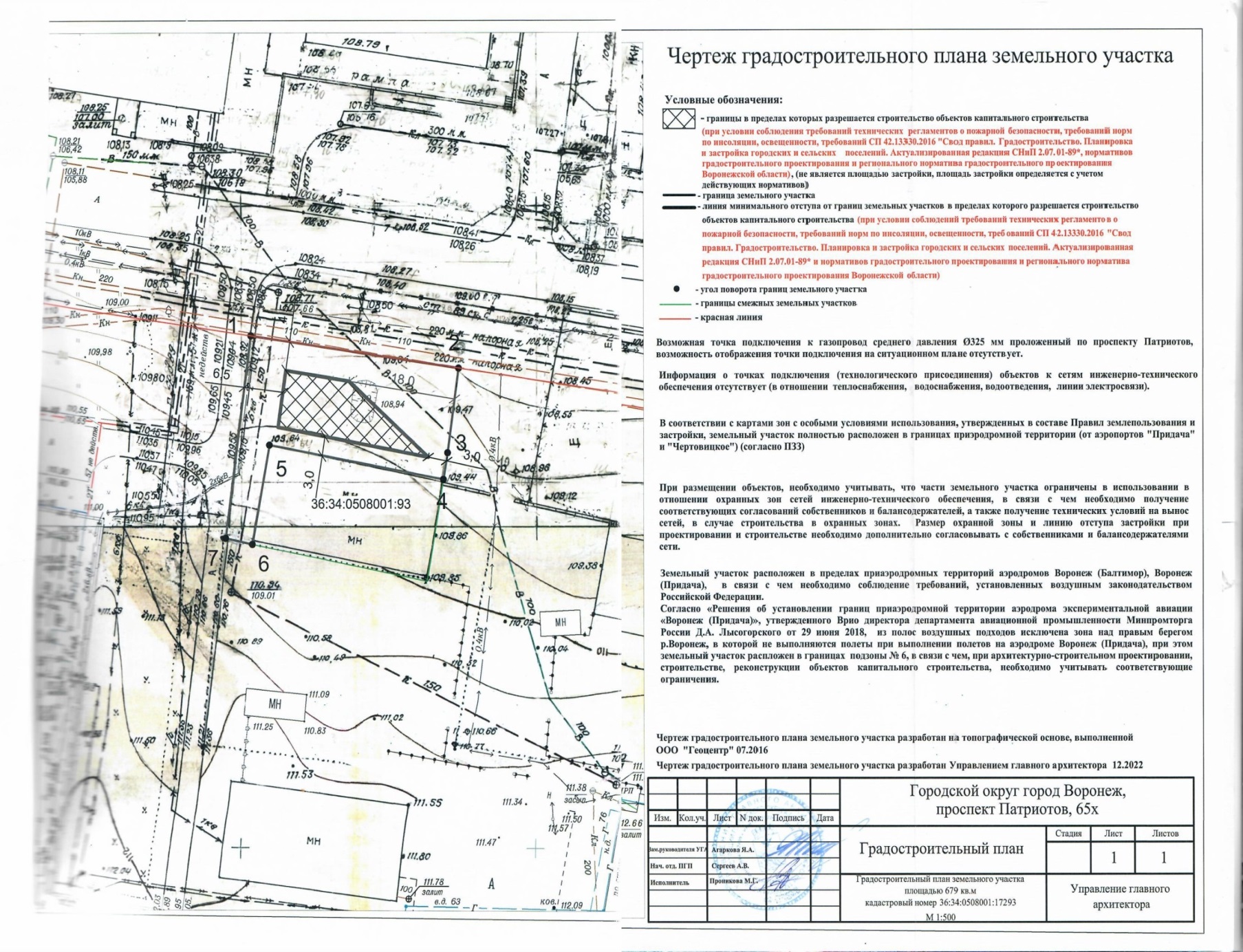 Приложение № 6 к извещению о проведении открытого аукциона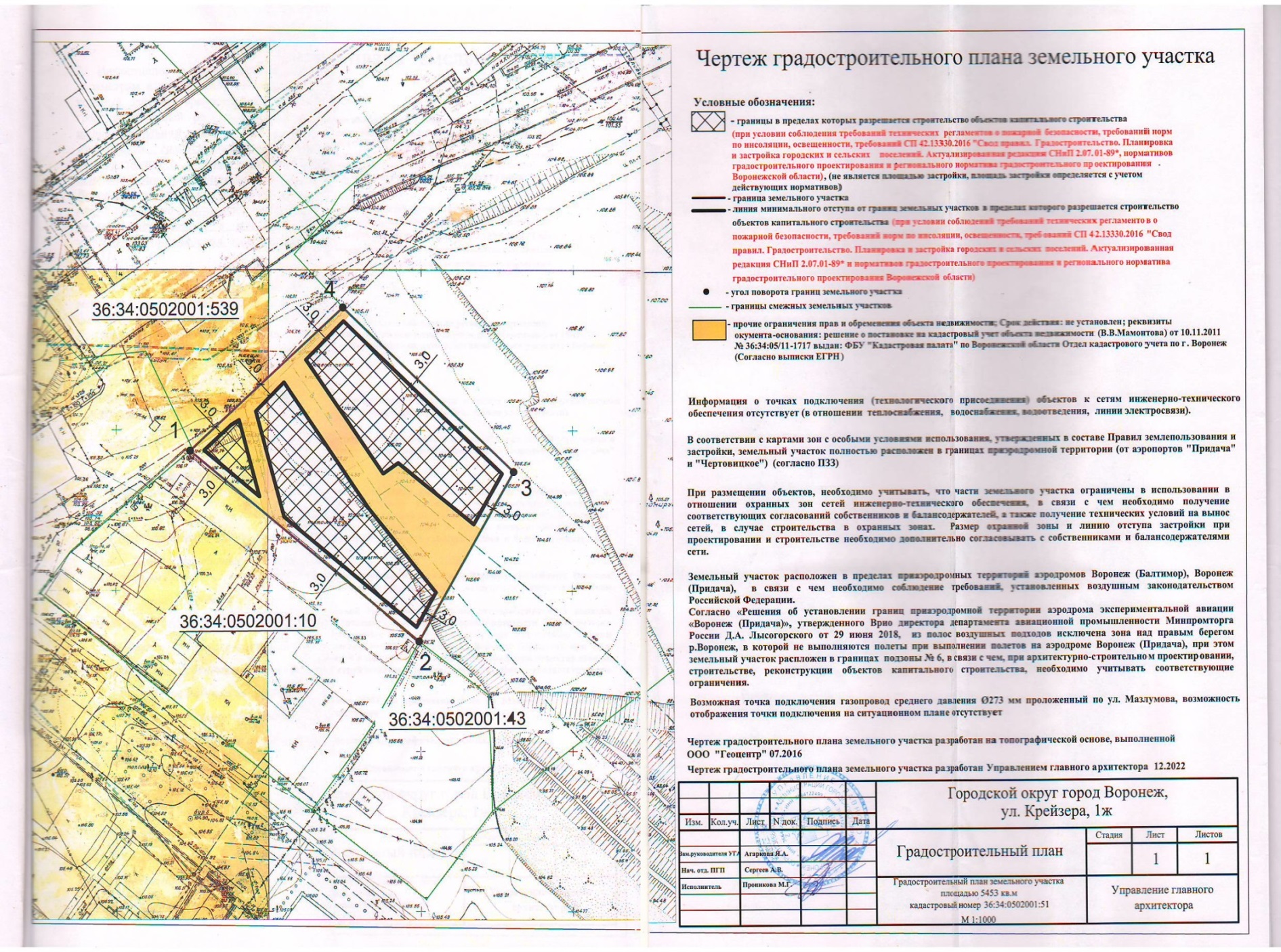 Приложение № 7 к извещению о проведении открытого аукциона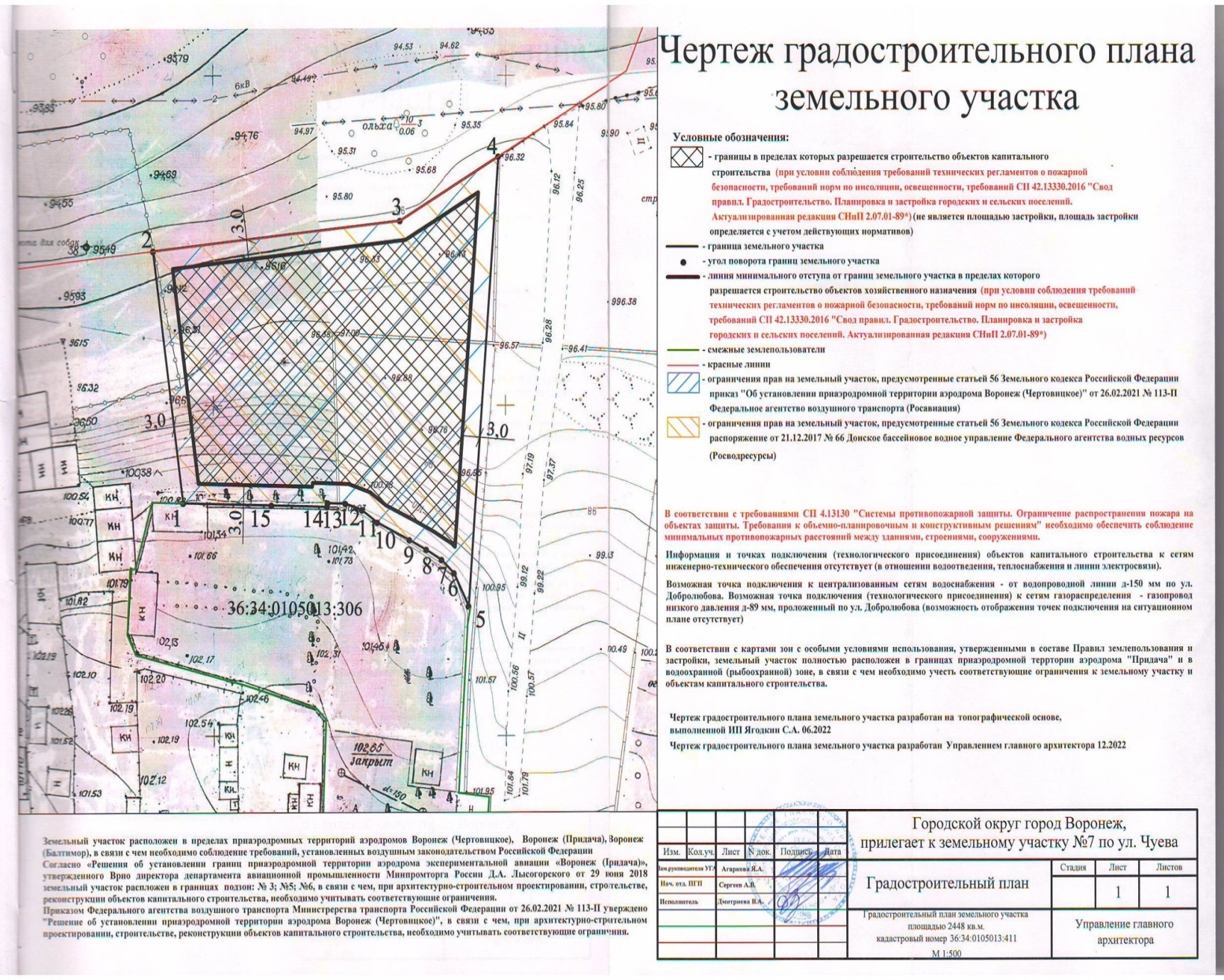 №  ______________ « ___»____________ 20__ г.Департамент имущественных и земельных отношений Воронежской области394006, г. Воронеж, пл. Ленина, 12ИНН 3666057069ОГРН 1023601570904____________ __________                                              М.П.____________ __________                                              М.П.№  ______________ « ___»____________ 20__ г.Департамент имущественных и земельных отношений Воронежской области394006, г. Воронеж, пл. Ленина, 12ИНН 3666057069ОГРН 1023601570904____________ __________                                              М.П.____________ __________                                              М.П.№  ______________ « ___»____________ 20__ г.Департамент имущественных и земельных отношений Воронежской области394006, г. Воронеж, пл. Ленина, 12ИНН 3666057069ОГРН 1023601570904____________ __________                                              М.П.____________ __________                                              М.П.